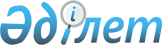 2010-2012 жылдарға арналған Солтүстік Қазақстан облысының облыстық бюджеті туралы
					
			Күшін жойған
			
			
		
					Солтүстік Қазақстан облысы мәслихатының 2009 жылғы 20 желтоқсандағы N 20/1 шешімі. Солтүстік Қазақстан облысының Әділет департаментінде 2009 жылғы 30 желтоқсанда N 1734 тіркелді. Күші жойылды - Солтүстік Қазақстан облысы мәслихатының 2012 жылғы 3 сәуірдегі N 3/11 Шешімімен

      Ескерту. Күші жойылды - Солтүстік Қазақстан облысы мәслихатының 2012.04.03 N 3/11 Шешімімен      Қазақстан Республикасының 2008 жылғы 4 желтоқсандағы № 95-IV Бюджет Кодексі 75-бабына, «Қазақстан Республикасындағы жергілікті мемлекеттік басқару және өзін-өзі басқару туралы» Қазақстан Республикасының 2001 жылғы 23 қаңтардағы № 148 Заңы 6-бабына сәйкес, облыстық мәслихат ШЕШТІ:



      1. Сәйкесінше 1, 2 және 3-қосымшаларына сәйкес 2010-2012 жылдарға арналған Солтүстік Қазақстан облысының облыстық бюджеті бекітілсін, соның ішінде 2010 жылға мына көлемде:

      1) кірістер – 72 236 968 мың теңге, оның ішінде мыналар бойынша:

      салықтық түсімдер – 7 217 700 мың теңге;

      салықтық емес түсімдер – 497 988 мың теңге;

      трансферттердің түсуі – 64 519 238 мың теңге;

      негізгі капиталды сатудан түскен түсімдер – 2 042 мың теңге;

      2) шығындар – 72 549 842,8 мың теңге;

      3) таза бюджеттік кредиттеу – 331 417,5 мың теңге, соның ішінде:

      бюджеттік кредиттер – 1 017 424 мың теңге;

      бюджеттік кредиттерді өтеу – 686 006,5 мың теңге;

      4) қаржылық активтермен операциялар бойынша сальдо – 138 000 мың теңге, соның ішінде:

      мемлекеттің қаржылық активтерін сатудан түскен түсімдер – 2 000 мың теңге;

      қаржылық активтерді сатып алу – 140 000 мың теңге;

      5) дефицит – -782 292,3 мың теңге;

      6) бюджеттің тапшылығын қаржыландыру – 782 292,3 мың теңге.

      Ескерту. 1-тармаққа өзгерту енгізілді - Солтүстік Қазақстан облыстық мәслихатының 2010.03.30 N 23/1; 2010.04.26 N 24/11;  2010.05.28 N 25/1; 2010.07.23 N 27/2; 2010.10.25 N 29/1; 2010.12.13 N 30/1 Шешімдерімен



      2. 2010 жылға арналған облыстық бюджеттің кірістері Қазақстан Республикасы Бюджет кодексіне сәйкес мына салықтық түсімдер есебінен қалыптастырылатыны белгілесін:

      біржолғы талондар бойынша қызмет ететін жеке тұлғаларға салынатын жеке табыс салығының түсімдерін қоспағанда, жеке табыс салығы;

      жер бетіне жақын көздердегі су ресурстарын пайдаланғаны үшін төлемдер;

      орманды пайдаланғаны үшiн төлемдер;

      қоршаған ортаға эмиссия үшін төленетін төлемдер.

      Облыстық бюджетке төлем көзінен салық салынатын және салынбайтын кірістерден жеке табыс салығы бойынша кірістерді бөлу нормативтері – 100 пайызда, аудандар және Петропавл қаласының бюджеттеріне біржолғы талондар бойынша қызмет ететін жеке тұлғаларға салынатын жеке табыс салығы, әлеуметтік салық бойынша – 100 пайызда белгіленсін.



      3. Облыстық бюджеттің кірістері мына салықтық емес түсімдер есебінен қалыптастырылатыны белгіленсін:

      облыс әкімдігінің меншігі болып табылатын коммуналдық меншіктегі мүлікті жалға беруден түскен кірістер;

      мемлекеттік бюджеттен берілген кредиттер бойынша сыйақы.



      4. Облыстық бюджет кірістері мыналар есебінен қалыптастырылатыны белгіленсін:

      мемлекеттік бюджеттен берілген бюджеттік кредиттерді өтеуден түскен түсімдер;

      мемлекеттің қаржылық активтерін сатудан түскен түсімдер.



      5. 2010 жылға облыстық бюджеттен аудандар және Петропавл қаласы бюджеттеріне берілетін 17 115 057 мың теңге сомадағы бюджеттік субвенциялар белгіленсін, соның ішінде:

      Айыртау ауданына – 1 772 272 мың теңге;

      Ақжар ауданына – 885 694 мың теңге;

      Аққайың ауданына – 1 005 095 мың теңге;

      Есіл ауданына – 1 350 073 мың теңге;

      Жамбыл ауданына – 1 378 654 мың теңге;

      Мағжан Жұмабаев ауданына – 1 603 359 мың теңге;

      Қызылжар ауданына – 1 589 640 мың теңге;

      Мамлют ауданына – 943 796 мың теңге;

      Ғабит Мүсірепов атындағы ауданға – 1 469 375 мың теңге;

      Тайынша ауданына – 1 783 537 мың теңге;

      Тимирязев ауданына – 754 857 мың теңге;

      Уәлиханов ауданына – 1 130 148 мың теңге;

      Шал ақын ауданына – 1 051 835 мың теңге;

      Петропавл қаласына – 396 622 мың теңге.



      6. 4 қосымшаға сәйкес 2010 жылға жергілікті бюджеттерді атқару барысында жергілікті бюджеттік бағдарламалар секвестрге жатпайтыны белгіленсін.



      7. «2008-2010 жылдарға арналған облыстық бюджет және аудандар, Петропавл қаласының бюджеттері арасындағы жалпы сипаттағы трансферттер көлемі туралы» Солтүстік Қазақстан облыстық мәслихаттың 2007 жылғы 13 желтоқсандағы № 4/3 шешімімен бекітілген жалпы сипаттағы трансферттерді есептеу кезінде көзделген әлеуметтік салықтың және жеке табыс салығының салық салынатын базасының өзгеруін ескерумен бюджеттік саладағы еңбек төлеу қорының өзгеруіне байланысты 2010 жылға арналған бюджетке аудандар және Петропавл қаласы бюджеттерінен жалпы сомасы 932 821 мың теңге сомада трансферттердің түсуі ескерілсін.

      Аталған сомалардың облыстық бюджетіне түсімдер 2010-2012 жылдарға арналған облыстық бюджет туралы мәслихат шешімін іске асыру туралы облыс әкімдігінің қаулысымен айқындалады.

      Ескерту. 7-тармаққа өзгерту енгізілді - Солтүстік Қазақстан облыстық мәслихатының 2010.03.30 N 23/1 Шешімімен



      8. 2010 жылға арналған облыстық бюджетте республикалық бюджеттен келесі мөлшердегі нысаналы трансферттер ескерілсін:

      1) 129 782 мың теңге – жаңадан салынып жатқан денсаулық сақтау объектілерін ұстауға;

      2) 173 946 мың теңге – жаңадан салынып жатқан білім объектілерін ұстауға;

      3) 58 989 мың теңге – «Өзін-өзі тану» пәнін енгізу үшін мыналарға:

      «Өзін-өзі тану» кабинеттері үшін жабдықтар сатып алуға - 700 мың теңге;

      «Өзін-өзі тану» пәні бойынша мектепке дейінгі білім беру ұйымдарын, орта, техникалық және кәсіптік, орта білімнен кейінгі білім ұйымдарын, біліктілікті арттыру институттарын оқу материалдарымен қамтамасыз етуге – 58 289 мың теңге;

      4) 791 453 мың теңге – дәрілік заттар, вакциналар және басқа иммундық-биологиялық препараттар сатып алуға;

      5) 135 764 мың теңге – арнаулы әлеуметтік қызметтер стандарттарын енгізуге;

      6) 3 550 мың теңге – медициналық-әлеуметтік мекемелерде күндізгі болу бөлімшелер желісін дамытуға;

      7) 221 193 мың теңге – медициналық-әлеуметтік мекемелерде тамақтандыру нормаларын ұлғайтуға;

      8) 174 359 мың теңге - мемлекеттік атаулы әлеуметтік көмек және 18 жасқа дейінгі балаларға берілетін мемлекеттік жәрдемақы төлеуге;

      9) 322 791 мың теңге - Ұлы Отан соғысындағы Жеңістің 65 жылдығына орай Ұлы Отан соғысының қатысушылары мен мүгедектеріне, сондай-ақ оларға теңестірілген адамдарға; 1941 жылғы 22 маусым – 1945 3 қыркүйек аралығындағы кезеңде майдандағы армия құрамына кірмеген әскери бөлімдерде, мекемелерде, әскери оқу орындарында әскери қызмет өткерген, «1941-1945 жж. Ұлы Отан соғысында Германияны жеңгені үшін» медалімен немесе «Жапонияны жеңгені үшін» медалімен марапатталған әскери қызметшілерге, оның ішінде запасқа (отставкаға) шыққандарға, Ұлы Отан соғысы жылдарында тылда кемінде алты ай жұмыс істеген (қызмет өткерген) адамдарға біржолғы материалдық көмек төлеуге;

      10) 2 755 мың теңге – Ұлы Отан соғысы қатысушылары мен мүгедектерінің Тәуелсіз Мемлекеттер Достастығы елдері, Қазақстан Республикасы аумағы бойынша жол жүруін қамтамасыз етуге, сондай-ақ Ұлы Отан соғысы Жеңісінің 65 жылдығына орай Мәскеу, Астана қалаларында өтетін шерулерге қатысуы үшін олардың және олармен жүрген адамдардың тамақтану, туру, жол жүру шығыстарын төлеуге;

      11) 213 623 мың теңге – ветеринария саласындағы жергілікті атқарушы органдардың бөлімшелерін ұстауға;

      12) 129 925 мың теңге – жануарлар індетіне қарсы іс-шаралар өткізуге;

      13) 363 545 мың теңге – «бір терезе» принципі бойынша халыққа қызмет көрсету үшін;

      14) 825 543 мың теңге - ауыз сумен қамтамасыз етудің баламасыз көзі болып табылатын аса маңызды топты және жергілікті сумен қамтамасыз ету желілерінен ауыз су беру қызметінің құнын субсидиялауға;

      15) 519 172 мың теңге - облыстық және аудандық маңызы бар автомобиль жолдарын күрделі және орта жөндеуге;

      16) 4 679 269 мың теңге – ауыл шаруашылығын дамытуға, соның ішінде:

      369 979 мың теңге – тұқым шаруашылығын қолдауға;

      79 387 мың теңге – асыл тұқымды мал шаруашылығын қолдауға;

      2 304 851 мың теңге – көктемгі егіс және астық жинау жұмыстарын жүргізуге қажетті жанар-жағар материалдарының және басқа да тауарлық-материалдық құндылықтардың құнын арзандатуға;

      1 147 638 мың теңге - мал шаруашылығы өнімінің сапасы мен өнімділігін арттыруды субсидиялауға;

      777 414 мың теңге – өндірілетін ауыл шаруашылық дақылдарының сапасы мен шығымдылығын қолдауға;

      17) 30 490 мың теңге – селолық елді мекендегі әлеуметтік сала мамандарын әлеуметтік қолдау шараларын іске асыруға;

      18) 405 598 мың теңге – Қазақстан Республикасы Президентінің 2004 жылғы 11 қазандағы № 1459 Жарлығымен бекітілген 2005-2010 жылдарға арналған Қазақстан Республикасындағы мемлекеттік білім беруді дамыту бағдарламасын іске асыруға, соның ішінде:

      200 655 мың теңге – мемлекеттік негізгі орта және жалпы орта білім мекемелерінің физика, химия, биология кабинеттерін оқу жабдықтарымен жарақтандыруға;

      204 943 мың теңге – мемлекеттік бастауыш, негізгі орта және жалпы орта білім мекемелерінде лингафондық және мультимедиялық кабинеттер құруға;

      19) 15 400 мың теңге – Қазақстан Республикасы Президентінің 2008 жылғы 1 шілдедегі № 626 Жарлығымен бекітілген 2008-2012 жылдарға арналған Қазақстан Республикасындағы кәсіптік және техникалық білімді дамыту мемлекеттік бағдарламасын іске асыру аясында кәсіптік лицейлер үшін шетелден ағылшын тілі мұғалімдерін тартуға;

      20) 997 722 мың теңге – Қазақстан Республикасы Президентінің 2004 жылғы 13 қыркүйектегі № 1438 Жарлығымен бекітілген 2005-2010 жылдарға арналған Қазақстан Республикасының денсаулық сақтауды дамыту мен реформалау мемлекеттік бағдарламасын іске асыруға:

      783 913 мың теңге – жергілікті деңгейдегі медициналық денсаулық сақтау ұйымдарын материалдық-техникалық жарақтандыруға;

      213 809 мың теңге – тегін медициналық көмектің кепілді көлемін қамтамасыз етуге және кеңейтуге.

      21) 113 303 мың теңге – жергілікті атқарушы органдарының мемлекеттік тапсырысы негізінде техникалық және кәсіптік, орта білімнен кейінгі білім ұйымдарында оқитындардың стипендия мөлшерін ұлғайтуға, соның ішінде білім беруге – 102 512 мың теңге, денсаулық сақтауға – 10 791 мың теңге;

      22) 1 935 мың теңге – мемлекеттік басқару деңгейлері арасындағы құзыреттерін бөлу аясында берілген функцияларды іске асыруға;

      23) 238 000 мың теңге – Нұрлы көш бағдарламасын іске асыру аясында инженерлік-коммуникациялық инфрақұрылымды дамытуға, жайластыруға және (немесе) сатып алуға;

      24) Қазақстан Республикасы Президентінің 2007 жылғы 20 тамыздағы № 383 Жарлығымен бекітілген 2008-2010 жылдарға арналған Қазақстан Республикасындағы тұрғын үй құрылысы мемлекеттік бағдарламасын іске асыруға:

      588 000 мың теңге – мемлекеттік коммуналдық тұрғын үй қорынан баспана сатып алуға және (немесе) салуға;

      1 025 000 мың теңге – инженерлік-коммуникациялық инфрақұрылымды дамытуға, жайластыруға және (немесе) сатып алуға;

      25) салу мен реконструкциялауға:

      білім объектілерін – 750 742 мың теңге;

      денсаулық сақтау объектілерін – 2 373 493 мың теңге;

      сумен жабдықтау жүйесін – 1 668 652 мың теңге;

      26) 1 147 541 мың теңге – көлік инфрақұрылымын дамытуға;

      27) 3 665 568 мың теңге – өңірлік жұмыспен қамту және кадрларды қайта даярлау стратегиясын іске асыруға;

      Аталған сомалардың аудандар және Петропавл қаласының бюджеттеріне бөлу 2010-2012 жылдарға арналған облыстық бюджет туралы мәслихат шешімін іске асыру туралы облыс әкімдігінің қаулысымен айқындалады.

      Ескерту. 8-тармаққа өзгерту енгізілді - Солтүстік Қазақстан облыстық мәслихатының 2010.03.30 N 23/1; 2010.05.28 N 25/1; 2010.10.25 N 29/1; 2010.12.13 N 30/1 Шешімдерімен

      28) «Мак» операциясын өткізуге - 2 453 мың теңге;

      Ескерту. 8-тармақ 28) тармақшамен толықтырылды - Солтүстік Қазақстан облыстық мәслихатының 2010.03.30 N 23/1 Шешімімен

      29) білім берудің мектепке дейінгі ұйымдарындағы мемлекеттік білімдік тапсырысты іске асыруға – 710 965 мың теңге;

      Ескерту. 8-тармақ 29) тармақшамен толықтырылды - Солтүстік Қазақстан облыстық мәслихатының 2010.03.30 N 23/1 Шешімімен

      30) «Бизнестің жол картасы – 2020» бағдарламасы шеңберінде жеке меншік кәсіпкерлікті қолдауға - 369 895 мың теңге;

      Ескерту. 8-тармақ 30) тармақшамен толықтырылды - Солтүстік Қазақстан облыстық мәслихатының 2010.05.28 N 25/1 Шешімімен

      31) «Бизнестің жол картасы – 2020» бағдарламасы шеңберінде индустриялық инфрақұрылымды дамытуға – 192 000 мың теңге;

      Ескерту. 8-тармақ 31) тармақшамен толықтырылды - Солтүстік Қазақстан облыстық мәслихатының 2010.05.28 N 25/1 Шешімімен

      32) халықаралық маңызы бар іс-шараларды өткізу кезінде қоғамдық тәртіпті сақтауды қамтамасыз ету – 92 169 мың теңге.

      Ескерту. 8-тармақ 32) тармақшамен толықтырылды - Солтүстік Қазақстан облыстық мәслихатының 2010.10.25 N 29/1 Шешімімен

      33) 1 169 мың теңге – миграциялық полицияның қосымша штаттық санын ұстауға, материалдық-техникалық жарақтандыруға, оралмандарды құжаттандыруға;

      Ескерту. 8-тармақ 33) тармақшамен толықтырылды - Солтүстік Қазақстан облыстық мәслихатының 2010.12.13 N 30/1 Шешімімен

      34) 308 мың теңге – Оралмандарды уақытша орналастыру және Оралмандарды бейімдеу және интеграциялау орталығын ұстауға және материалдық-техникалық жарақтандыруға.

      Ескерту. 8-тармақ 34) тармақшамен толықтырылды - Солтүстік Қазақстан облыстық мәслихатының 2010.12.13 N 30/1 Шешімімен



      9. 2010 жылға арналған облыстық бюджетте республикалық бюджеттен бөлінген келесі бюджеттік кредиттер ескерілсін:

      2008-2010 жылдарға арналған Қазақстан Республикасындағы тұрғын үй құрылысы мемлекеттік бағдарламасын іске асыру аясында нөлдік ставка бойынша баспана сатып алуға және (немесе) салуға сыйақы – 288 000 мың теңге;

      Нұрлы-көш бағдарламасын іске асыру аясында баспана сатып алуға және салуға сыйақы – 593 408 мың теңге;

      селолық елді мекендегі әлеуметтік сала мамандарын әлеуметтік қолдау шараларын іске асыруға – 136 016 мың теңге.

      Аталған соманың бөлінуі 2010-2012 жылдарға арналған облыстық бюджет туралы мәслихат шешімін іске асыру туралы облыс әкімдігінің қаулысымен айқындалады.



      10. 2010 жылға арналған облыстық бюджетте өңірлік жұмыспен қамту және кадрларды қайта даярлау стратегиясын іске асыруға 1 625 470 мың теңге сомада қаражат көзделгені ескерілсін.

      Аталған соманың бөлінуі 2010-2012 жылдарға арналған облыстық бюджет туралы мәслихат шешімін іске асыру туралы облыс әкімдігінің қаулысымен айқындалады.



      11. Мына өзгерістерге байланысты 2010 жылға арналған облыстық бюджетте республикалық бюджетке трансферттер көзделсін:

      «2008-2010 жылдарға арналған республикалық және облыстық, республикалық маңызы бар қала, астана бюджеттері арасындағы жалпы сипаттағы трансферттер көлемі туралы» Қазақстан Республикасының 2007 жылғы 27 қарашадағы Заңымен бекітілген, жалпы сипаттағы трансферттерді есептеу кезінде көзделген әлеуметтік салықтың және жеке табыс салығының салық салынатын базасының өзгерулерін ескерумен бюджеттік саладағы еңбекақы төлеу қорының жалпы 1 590 942 мың теңге сомаға өзгеруі;

      жергілікті атқарушы органдар құзыреттерінің берілуі:

      санитарлық-эпидемиологиялық қадағалау саласына – 578 121 мың теңге;

      жұқпалы, туберкулез және психикалық аурулар кезіндегі медициналық көмекті алып тастағанда, стационарлық медициналық көмек және стационарлық көмектің орнына көрсетілетін медициналық көмек бойынша – 6 287 848 мың теңге;

      төтенше жағдайлар саласында – 34 195 мың теңге;

      «Табиғи және техногендік сипаттағы төтенше жағдайлар туралы» Қазақстан Республикасының 1996 жылғы 5 шілдедегі Заңына сәйкес табиғи және техногендік сипаттағы төтенше жағдайлар аймағында зардап шеккендерге шұғыл медициналық көмек көрсетуге – 3 255 мың теңге;

      «Азаматтық қорғаныс туралы» Қазақстан Республикасының 1997 жылғы 7 мамырдағы Заңына сәйкес халықты хабарландыруды ұйымдастыру бойынша – 5 270 мың теңге.

      көлік құралдарына мемлекеттік техникалық қарау жүргізу жөніндегі функциялардың Қазақстан Республикасы Көлік және коммуникациялар министрлігінің қарамағына берілуіне - 161 мың теңге.

      Ескерту. 11-тармаққа өзгерту енгізілді - Солтүстік Қазақстан облыстық мәслихатының 2010.03.30 N 23/1; 2010.10.25 N 29/1; 2010.12.13 N 30/1 Шешімдерімен



      12. 2010 жылға арналған облыстық бюджетте аудандар және Петропавл қаласының бюджеттеріне 2 811 943 мың теңге сомада нысаналы трансферттер көзделсін.

      Көрсетілген сомалардың аудандар және Петропавл қаласының бюджеттеріне бөлінуі облыс әкімдігінің 2010 жылға арналған облыстық бюджет туралы мәслихат шешімін іске асыру туралы қаулысымен айқындалады.

      Ескерту. 12-тармаққа өзгерту енгізілді - Солтүстік Қазақстан облыстық мәслихатының 2010.03.30 N 23/1; 2010.07.23 N 27/2; 2010.10.25 N 29/1 Шешімдерімен

      12-1. Осы қаулыға 5 қосымшаға сәйкес облыстық бюджетте қаржылық жыл басына бюджеттік қаражаттың бос қалдықтары есебінен қалыптасқан 242 624,8 мың теңге сомадағы шығыстарды көздеу; аудандық және қалалық бюджеттерден 2009 жылы пайдаланылмаған республикалық және облыстық бюджеттерден берілген 7 491,2 мың теңге сомадағы нысаналы трансферттерді қайтару; республикалық бюджеттің 10 570,8 мың теңге сомадағы нысаналы мақсатқа сай пайдаланылмаған нысаналы трансферттерін қайтару; 2010 жылы ауылдағы әлеуметтік сала мамандарын қолдауға берілген кредиттер бойынша республикалық бюджет алдындағы 4 756,5 мың теңге сомадағы қарызды өтеу, сондай-ақ өңірлік жұмыспен қамту және кадрларды даярлау және қайта даярлау стратегиясын іске асыруға 2009 жылы бөлінген 3 658,3 мың теңге сомасындағы толық пайдаланылмаған нысаналы ағымдағы трансферттерді республикалық бюджетке қайтару;

      Ескерту. 12-1-тармақ жаңа редакцияда - Солтүстік Қазақстан облыстық мәслихатының 2010.12.13 N 30/1 Шешімдерімен



      13. 2010 жылға облыстың жергілікті атқарушы органдарының резерві 4 506,4 мың теңге сомада бекітілсін.

      Ескерту. 13-тармаққа өзгерту енгізілді - Солтүстік Қазақстан облыстық мәслихатының 2010.03.30 N 23/1; 2010.04.26 N 24/11; 2010.10.25 N 29/1 Шешімдерімен



      14. 2010 жылғы 1 қаңтардан бастап ішкі істер органдары қызметкерлеріне тұрғын үй ұстау және коммуналдық қызметтерін төлеу шығыстары 3 739 теңге сомадағы айлық ақшалай өтеу мөлшері белгіленсін.



      15. 2010 жылы бюджеттік сала қызметкерлеріне жалақысын толық мөлшерде төлеу қамтамасыз етілсін.



      16. Ауылдық (селолық) жерлерде жұмыс істейтін денсаулық сақтау, әлеуметтік қамтамасыз ету, білім беру, мәдениет және спорт салаларындағы азаматтық қызметшілерге қала жағдайында осы қызмет түрлерімен айналысатын азаматтық қызметшілердің жалақысы және ставкаларымен салыстырғанда лауазымдық жалақысы мен тарифтік ставкаларының жиырма бес пайыздан кем емес көтерілуі белгілесін.



      17. 2010 жылға арналған аудандар бюджеттерінің шығыстарында селолық жерлерде тұратын денсаулық сақтау, білім беру, әлеуметтік қамтамасыз ету, мәдениет салалары мамандарына отын сатып алу бойынша әлеуметтік көмек көрсетуге төлемдер белгіленсін.



      18. Осы қаулы 2010 жылғы 1 қаңтардан бастап қолданысқа енгізіледі.      Облыстық Мәслихат                          Облыстық Мәслихат

      сессиясының төрағасы                       хатшысы

      Т.Ф. Ткаченко                              Қ. Едіресов

Облыс мәслихаты сессиясының

2009 жылғы 20 желтоқсандағы № 20/1 шешіміне

1-қосымша 2010 жылға арналған Солтүстiк Қазақстан облыстық бюджетi      Ескерту. 1-қосымша жаңа редакцияда - Солтүстік Қазақстан облыстық мәслихатының 2010.12.13 N 30/1 Шешімімен

Облыс мәслихаты сессиясының

2009 жылғы 20 желтоқсандағы № 20/1 шешіміне

2-қосымша 2011 жылға арналған Солтүстiк Қазақстан облыстық бюджетi

Облыс мәслихаты сессиясының

2009 жылғы 20 желтоқсандағы № 20/1 шешіміне

3-қосымша 2012 жылға арналған Солтүстiк Қазақстан облыстық бюджетi

Облыс мәслихаты сессиясының

2009 жылғы 20 желтоқсандағы № 20/1 шешіміне

4-қосымша 2010 жылға арналған жергілікті бюджеттерді атқару процесінде секвестрлеуге жатпайтын жергілікті бюджеттік бағдарламалардың тізбесі

Облыс мәслихаты сессиясының

2009 жылғы 20 желтоқсандағы № 20/1 шешіміне

5-қосымша 2010 жылдың 1 қаңтарына қалыптасқан бюджеттік қаражаттың бос қалдықтарын жіберу, 2010 жылы селодағы әлеуметтік сала мамандарын қолдауға берілген кредиттер бойынша республикалық бюджет алдындағы қарызды өтеу, аудандық және қалалық бюджеттерден 2009 жылы пайдаланылмаған республикалық және облыстық бюджеттерден берілген нысаналы трансферттерді қайтару, сондай-ақ, өңірлік жұмыспен қамту және кадрларды даярлау және қайта даярлау стратегиясын іске асыруға 2009 жылы бөлінген толық пайдаланылмаған нысаналы ағымдағы трансферттерді республикалық бюджетке қайтару      Ескерту. 5-қосымша жаңа редакцияда - Солтүстік Қазақстан облыстық мәслихатының 2010.12.13 N 30/1 ШешіміменКірістер:
					© 2012. Қазақстан Республикасы Әділет министрлігінің «Қазақстан Республикасының Заңнама және құқықтық ақпарат институты» ШЖҚ РМК
				СанатыСанатыСанатыСанатыСомасы,

мың теңгеСыныбыСыныбыСыныбыСомасы,

мың теңгеішкі сыныбыішкі сыныбыСомасы,

мың теңгеАтауыСомасы,

мың теңге123451) Кірістер72 236 9681Салықтық түсімдер7 217 70001Табыс салығы6 195 0632Жеке табыс салығы6 195 06305Тауарларға, жұмыстарға және қызметтерге салынатын iшкi салықтар1 022 6373Табиғи және басқа ресурстарды пайдаланғаны үшiн түсетiн түсiмдер1 022 6372Салықтық емес түсiмдер497 98801Мемлекеттік меншіктен түсетін кірістер84 9541Мемлекеттік кәсіпорындардың таза кірісі бөлігінің түсімдері9575Мемлекет меншігіндегі мүлікті жалға беруден түсетін кірістер28 0007Мемлекеттік бюджеттен берілген кредиттер бойынша сыйақылар55 99702Мемлекеттік бюджеттен қаржыландырылатын мемлекеттік мекемелердің тауарларды (жұмыстарды, қызметтерді) өткізуінен түсетін түсімдер7 6001Мемлекеттік бюджеттен қаржыландырылатын мемлекеттік мекемелердің тауарларды (жұмыстарды, қызметтерді) өткізуінен түсетін түсімдер7 60004Мемлекеттік бюджеттен қаржыландырылатын, сондай-ақ Қазақстан Республикасы Ұлттық Банкінің бюджетінен (шығыстар сметасынан) ұсталатын және қаржыландырылатын мемлекеттік мекемелер салатын айыппұлдар, өсімпұлдар, санкциялар, өндіріп алулар401 1771Мұнай секторы ұйымдарынан түсетін түсімдерді қоспағанда, мемлекеттік бюджеттен қаржыландырылатын, сондай-ақ Қазақстан Республикасы Ұлттық Банкінің бюджетінен (шығыстар сметасынан) ұсталатын және қаржыландырылатын мемлекеттік мекемелер салатын айыппұлдар, өсімпұлдар, санкциялар, өндіріп алулар401 17706Басқа да салықтық емес түсiмдер4 2571Басқа да салықтық емес түсiмдер4 2573Негізгі капиталды сатудан түсетін түсімдер2 04201Мемлекеттік мекемелерге бекітілген мемлекеттік мүлікті сату2 042СанатыСанатыСанатыСанатыСомасы,

мың теңгеСыныбыСыныбыСыныбыСомасы,

мың теңгеішкі сыныбыішкі сыныбыСомасы,

мың теңгеАтауыСомасы,

мың теңге1Мемлекеттік мекемелерге бекітілген мемлекеттік мүлікті сату2 0424Трансферттердің түсімдері64 519 23801Төмен тұрған мемлекеттiк басқару органдарынан алынатын трансферттер950 8832Аудандық (қалалық) бюджеттерден трансферттер950 88302Мемлекеттiк басқарудың жоғары тұрған органдарынан түсетiн трансферттер63 568 3551Республикалық бюджеттен түсетiн трансферттер63 568 355Функционалдық топФункционалдық топФункционалдық топФункционалдық топСомасы, мың

теңгеӘкімшіӘкімшіӘкімшіСомасы, мың

теңгеБағдарламаБағдарламаСомасы, мың

теңгеАтауыСомасы, мың

теңге123452) Шығындар72 549 842,81Жалпы сипаттағы мемлекеттiк қызметтер 998 780110Облыс мәслихатының аппараты39 372001Облыс мәслихатының қызметін қамтамасыз ету жөніндегі қызметтер 37 272004Мемлекеттік органдарды материалдық-техникалық жарақтандыру2 100120Облыс әкімінің аппараты654 355001Облыс әкімінің қызметін қамтамасыз ету280 100003Жеке және заңды тұлғаларға "жалғыз терезе" қағидаты бойынша мемлекеттік қызметтер көрсететін халыққа қызмет орталықтарының қызметін қамтамасыз ету363 545005Мемлекеттік органдарды материалдық-техникалық жарақтандыру10 710257Облыстың қаржы басқармасы190 172001Жергілікті бюджетті атқару және коммуналдық меншікті басқару саласындағы мемлекеттік саясатты іске асыру жөніндегі қызметтер84 970009Коммуналдық меншікті жекешелендіруді ұйымдастыру3 899014Мемлекеттік органдарды материалдық-техникалық жарақтандыру14 628113Жергілікті бюджеттерден берілетін ағымдағы нысаналы трансферттер 43 675114Жергілікті бюджеттерден берілетін нысаналы даму трансферттері43 000258Облыстың экономика және бюджеттік жоспарлау басқармасы114 881001Экономикалық саясатты, мемлекеттік жоспарлау жүйесін қалыптастыру мен дамыту және облысты басқару саласындағы мемлекеттік саясатты іске асыру жөніндегі қызметтер110 323006Мемлекеттік органдарды материалдық-техникалық жарақтандыру4 5582Қорғаныс56 073250Облыстың жұмылдыру дайындығы, азаматтық қорғаныс, авариялар мен дүлей зілзалалардың алдын алуды және жоюды ұйымдастыру басқармасы56 073001Жергілікті деңгейде жұмылдыру дайындығы, азаматтық қорғаныс, авариялар мен дүлей апаттардың алдын алуды және жоюды ұйымдастыру саласындағы мемлекеттік саясатты іске асыру жөніндегі қызметтер 20 299003Жалпыға бірдей әскери міндетті атқару шеңберіндегі іс-шаралар12 513005Облыстық ауқымдағы жұмылдыру дайындығы және жұмылдыру23 2613Қоғамдық тәртіп, қауіпсіздік, құқықтық, сот, қылмыстық-атқару қызметі2 619 947,1252Облыстық бюджеттен қаржыландырылатын атқарушы ішкі істер органы2 619 947,1001Облыс аумағында қоғамдық тәртіпті және қауіпсіздікті сақтауды қамтамасыз ету саласындағы мемлекеттік саясатты іске асыру жөніндегі қызметтер 2 351 479,7002Медициналық айықтырғыштардың және медициналық айықтырғыштардың жұмысын ұйымдастыратын полиция бөлімшелерінің жұмысын ұйымдастыру37 407,7003Қоғамдық тәртіпті қорғауға қатысатын азаматтарды көтермелеу 1 039011Мемлекеттік органдарды материалдық-техникалық жарақтандыру30 030012Кәмелетке толмағандарды уақытша оқшалау, бейімдеуді және оңалтуды ұйымдастыру21 225,7013Белгілі тұратын жері және құжаттары жоқ адамдарды орналастыру қызметтері29 687014Әкімшілік тәртіппен тұткындалған адамдарды ұстауды ұйымдастыру10 609015Қызмет жануарларын ұстауды ұйымдастыру42 370016«Мак» операциясын өткізу2 453018Республикалық бюджеттен берілетін нысаналы трансферттер есебінен халықаралық маңызы бар іс-шараларды өткізу кезінде қоғамдық тәртіпті сақтауды қамтамасыз ету 92 169019Көші-кон полициясының қосымша штаттық санын материалдық-техникалық жарақтандыру және ұстау, оралмандарды құжаттандыру1 169020Оралмандарды уақытша орналастыру орталығын және Оралмандарды бейімдеу мен кіріктіру орталығын материалдық-техникалық жарақтандыру және ұстау3084Бiлiм беру8 482 860252Облыстық бюджеттен қаржыландырылатын атқарушы ішкі істер органы29 447007Кадрлардың біліктілігін арттыру және оларды қайта даярлау29 447253Облыстың денсаулық сақтау басқармасы85 421003Кадрларының біліктілігін арттыру және оларды қайта даярлау5 843043Техникалық және кәсіптік, орта білімнен кейінгі білім беру мекемелерінде мамандар даярлау51 269044Техникалық және кәсіптік, орта білімнен кейінгі білім беру бағдарламалары бойынша оқитындарға әлеуметтік қолдау көрсету28 309260Облыстың туризм, дене шынықтыру және спорт басқармасы 746 166006Балалар мен жасөспірімдерге спорт бойынша қосымша білім беру609 894007Мамандандырылған бiлiм беру ұйымдарында спорттағы дарынды балаларға жалпы бiлiм беру136 272261Облыстың білім басқармасы6 770 225001Жергілікті деңгейде білім беру саласындағы мемлекеттік саясатты іске асыру жөніндегі қызметтер67 285003Арнайы білім беретін оқу бағдарламалары бойынша жалпы білім беру839 521004Білім берудің мемлекеттік облыстық мекемелерінде білім беру жүйесін ақпараттандыру6 284005Білім берудің мемлекеттік облыстық мекемелер үшін оқулықтар мен оқу-әдiстемелiк кешендерді сатып алу және жеткізу13 197006Мамандандырылған білім беру ұйымдарында дарынды балаларға жалпы білім беру348 466007Облыстық ауқымда мектеп олимпиадаларын, мектептен тыс іс-шараларды және конкурстар өткізу93 430008Өңірлік жұмыспен қамту және кадрларды қайта даярлау стратегиясын іске асыру шеңберінде білім беру объектілерін күрделі, ағымды жөндеу410 024010Кадрлардың біліктілігін арттыру және оларды қайта даярлау81 456011Балалар мен жеткіншектердің психикалық денсаулығын зерттеу және халыққа психологиялық-медициналық-педагогикалық консультациялық көмек көрсету79 353014Мемлекеттік органдарды материалдық-техникалық жарақтандыру876016Өңірлік жұмыспен қамту және кадрларды қайта даярлау стратегиясының шеңберінде білім беру объектілерін күрделі, ағымдағы жөндеуге республикалық бюджеттен аудандардың (облыстық маңызы бар қалалардың) бюджеттеріне берілетін ағымдағы нысаналы трансферттер380 664017Өңірлік жұмыспен қамту және кадрларды қайта даярлау стратегиясының шеңберінде білім беру объектілерін күрделі, ағымдағы жөндеуге облыстық бюджеттен аудандардың (облыстық маңызы бар қалалардың) бюджеттеріне берілетін ағымдағы нысаналы трансферттер189 992018Жаңадан іске қосылатын білім беру объектілерін ұстауға аудандар (облыстық маңызы бар қалалар) бюджеттеріне берілетін ағымдағы нысаналы трансферттер173 946022Аудандар (облыстық маңызы бар қалалар) бюджеттеріне «Өзін-өзі тану» пәні бойынша мектепке дейінгі білім беру ұйымдарын, орта білім беру, техникалық және кәсіптік білім беру, орта білімнен кейінгі білім беру ұйымдарын, біліктілікті арттыру институттарын оқу материалдарымен қамтамасыз етуге арналған республикалық бюджеттен бөлінетін ағымдағы нысаналы трансферттер57 050024Техникалық және кәсіптік білім беру ұйымдарында мамандар даярлау1 769 425027Аудандар (облыстық маңызы бар қалалар) бюджеттеріне білім берудің мектепке дейінгі ұйымдарындағы мемлекеттік білімдік тапсырысты іске асыруға берілетін ағымдағы нысаналы трансферттер 703 993048Аудандардың (облыстық маңызы бар қалалардың) бюджеттеріне негізгі орта және жалпы орта білім беретін мемлекеттік мекемелердегі физика, химия, биология кабинеттерін оқу жабдығымен жарақтандыруға берілетін ағымдағы нысаналы трансферттер200 655058Аудандардың (облыстық маңызы бар қалалардың) бюджеттеріне бастауыш, негізгі орта және жалпы орта білім беретін мемлекеттік мекемелерде лингафондық және мультимедиалық кабинеттер құруға берілетін ағымдағы нысаналы трансферттер204 943060Кадрларды даярлау және қайта даярлау294 406,7113Жергілікті бюджеттерден берілетін ағымдағы нысаналы трансферттер 855 258271Облыстың құрылыс басқармасы851 601037Білім беру объектілерін салу және реконструкциялау851 6015Денсаулық сақтау11 970 917,6253Облыстың денсаулық сақтау басқармасы9 587 424,6001Жергілікті деңгейде денсаулық сақтау саласындағы мемлекеттік саясатты іске жөніндегі қызметтер75 701002Өңірлік жұмыспен қамту және кадрларды қайта даярлау стратегиясын іске асыру шеңберінде денсаулық сақтау объектілерін күрделі, ағымды жөндеу580 680004Республикалық бюджет қаражаты есебінен көрсетілетін медициналық көмекті қоспағанда, бастапқы медициналық-санитарлық көмек және денсаулық сақтау ұйымдары мамандарын жіберу бойынша стационарлық медициналық көмек көрсету307 430005Жергілікті денсаулық сақтау ұйымдары үшін қанды, оның құрамдарын және дәрілерді өндіру68 939006Ана мен баланы қорғау жөніндегі қызметтер94 962007Салауатты өмір салтын насихаттау63 844008Қазақстан Республикасында ЖҚТБ індетінің алдын алу және қарсы күрес жөніндегі іс-шараларды іске асыру8 319009Туберкулезден, жұқпалы және психикалық аурулардан және жүйкесі бұзылуынан, соның ішінде жүйкеге әсер ететін заттарды қолданылуымен байланысты зардап шегетін адамдарға медициналық көмек көрсету1 357 092,6010Республикалық бюджет қаражатынан көрсетілетін медициналық көмекті қоспағанда, халыққа амбулаторлық-

емханалық көмек көрсету3 967 726011Жедел және шұғыл көмек көрсету және санитарлық авиация301 984013Патологоанатомиялық союды жүргізу30 502014Халықтың жекелеген санаттарын амбулаториялық деңгейде дәрілік заттармен және мамандандырылған балалар және емдік тамақ өнімдерімен қамтамасыз ету608 585016Азаматтарды елді мекеннің шегінен тыс емделуге тегін және жеңілдетілген жол жүрумен қамтамасыз ету15 549017Шолғыншы эпидемиологиялық қадағалау жүргізу үшін тест-жүйелерін сатып алу837018Ақпараттық талдау орталықтарының қызметін қамтамасыз ету18 542019Туберкулез ауруларын туберкулез ауруларына қарсы препараттарымен қамтамасыз ету64 580020Диабет ауруларын диабетке қарсы препараттарымен қамтамасыз ету306 032021Онкологиялық ауруларды химия препараттарымен қамтамасыз ету327 375022Бүйрек жетімсіз ауруларды дәрі-дәрмек құралдарымен, диализаторлармен, шығыс материалдарымен және бүйрегі алмастырылған ауруларды дәрі-дәрмек құралдарымен қамтамасыз ету49 780026Гемофилиямен ауыратын ересек адамдарды емдеу кезінде қанның ұюы факторлармен қамтамасыз ету176 156027Халыққа иммунды алдын алу жүргізу үшін вакциналарды және басқа иммундық-биологиялық препараттарды орталықтандырылған сатып алу128 947028Жаңадан iске қосылатын денсаулық сақтау объектiлерiн ұстау129 872029Облыстық арнайы медициналық жабдықтау базалары20 735031Мемлекеттік денсаулық сақтау органдарының материалдық-техникалық жарақтандыру876032Мемлекеттік денсаулық сақтау ұйымдарының ғимараттарын, үй-жайлары мен құрылыстарын күрделі жөндеу 9 445033Мемлекеттік денсаулық сақтау ұйымдарын материалдық-техникалық жарақтандыру823 108036Жіті миокард инфаркт сырқаттарын тромболитикалық препараттармен қамтамасыз ету 49 826271Облыстың құрылыс басқармасы2 383 493038Денсаулық сақтау объектілерін салу және реконструкциялау2 383 4936Әлеуметтiк көмек және әлеуметтiк қамсыздандыру2 878 500,3256Облыстың жұмыспен қамтуды үйлестіру және әлеуметтік бағдарламалар басқармасы2 375 030001Жергілікті деңгейде облыстың жұмыспен қамтуды қамтамасыз ету және үшін әлеуметтік бағдарламаларды іске асыру саласындағы мемлекеттік саясатты іске асыру жөніндегі қызметтер 65 112002Жалпы үлгідегі медициналық-әлеуметтік мекемелерде (ұйымдарда) қарттар мен мүгедектерге арнаулы әлеуметтік қызметтер көрсету286 074003Мүгедектерге әлеуметтік қолдау көрсету118 959005Өңірлік жұмыспен қамту және кадрларды қайта даярлау стратегиясын іске асыру шеңберінде әлеуметтiк қамсыздандыру объектілерін күрделі, ағымды жөндеу154 830008Мемлекеттік органдарды материалдық-техникалық жарақтандыру642012Тірек-қозғалу аппаратының қызметі бұзылған балаларға арналған мемлекеттік медициналық-әлеуметтік мекемелерде (ұйымдарда) мүгедек балалар үшін арнаулы әлеуметтік қызметтер көрсету32 045013Психоневрологиялық медициналық-әлеуметтік мекемелерде (ұйымдарда) психоневрологиялық аурулар-мен ауыратын мүгедектер үшін арнаулы әлеуметтік қызметтер көрсету725 771014Оңалту орталықтарында қарттарға, мүгедектерге, оның ішінде мүгедек балаларға арнаулы әлеуметтік қызметтер көрсету 22 466015Психоневрологиялық медициналық-әлеуметтік мекемелерде (ұйымдарда) жүйкесі бұзылған мүгедек балалар үшін арнаулы әлеуметтік қызметтер көрсету147 437022Аудандар (облыстық маңызы бар қалалар) бюджеттеріне медициналық-әлеуметтік мекемелерде тамақтану нормаларын ұлғайтуға берілетін ағымдағы нысаналы трансферттер3 289027Аудандар (облыстық маңызы бар қалалар) бюджеттеріне әлеуметтік жұмыс орындары және жастар тәжірибесі бағдарламасын кеңейтуге ағымдағы нысаналы трансферттер240 000029Аудандардың (облыстық маңызы бар қалалардың) бюджеттеріне Ұлы Отан соғысындағы Жеңістің 65 жылдығына орай Ұлы Отан соғысының қатысушылары мен мүгедектеріне Тәуелсіз Мемлекеттер Достастығы елдері бойынша, Қазақстан Республикасының аумағы бойынша жол жүруін, сондай-ақ оларға және олармен бірге жүретін адамдарға Мәскеу, Астана қалаларында мерекелік іс-шараларға қатысуы үшін тамақтануына, тұруына, жол жүруіне арналған шығыстарды төлеуді қамтамасыз етуге берілетін республикалық бюджеттен берілетін ағымдағы нысаналы трансферттер 2 755031Аудандардың (облыстық маңызы бар қалалардың) бюджеттеріне Ұлы Отан соғысындағы Жеңістің 65 жылдығына орай Ұлы Отан соғысының қатысушылары мен мүгедектеріне, сондай-ақ оларға теңестірілген, оның ішінде майдандағы армия құрамына кірмеген, 1941 жылғы 22 маусымнан бастап 1945 жылғы 3 қыркүйек аралығындағы кезеңде әскери бөлімшелерде, мекемелерде, әскери-оқу орындарында әскери қызметтен өткен, запасқа босатылған (отставка), «1941-1945 жж. Ұлы Отан соғысында Германияны жеңгенi үшiн» медалімен немесе «Жапонияны жеңгені үшін» медалімен марапатталған әскери қызметшілерге, Ұлы Отан соғысы жылдарында тылда кемінде алты ай жұмыс істеген (қызметте болған) адамдарға біржолғы материалдық көмек төлеу үшін республикалық бюджеттен берілетін ағымдағы нысаналы трансферттер322 791032Аудандардың (облыстық маңызы бар қалалардың) бюджеттеріне Ұлы Отан соғысындағы Жеңістің 65 жылдығына орай Ұлы Отан соғысының қатысушылары мен мүгедектеріне, сондай-ақ оларға теңестірілген, оның ішінде майдандағы армия құрамына кірмеген, 1941 жылғы 22 маусымнан бастап 1945 жылғы 3 қыркүйек аралығындағы кезеңде әскери бөлімшелерде, мекемелерде, әскери-оқу орындарында әскери қызметтен өткен, запасқа босатылған (отставка), «1941-1945 жж. Ұлы Отан соғысында Германияны жеңгенi үшiн» медалімен немесе «Жапонияны жеңгені үшін» медалімен марапатталған әскери қызметшілерге, Ұлы Отан соғысы жылдарында тылда кемінде алты ай жұмыс істеген (қызметте болған) адамдарға біржолғы материалдық көмек төлеу үшін облыстық бюджеттен берілетін ағымдағы нысаналы трансферттер25 000035Аудандар (облыстық маңызы бар қалалар) бюджеттеріне мемлекеттік атаулы әлеуметтік көмек төлеуге берілетін ағымдағы нысаналы трансферттер 95 308036Аудандар (облыстық маңызы бар қалалар) бюджеттеріне 18 жасқа дейінгі балаларға мемлекеттік жәрдемақы төлеуге берілетін ағымдағы нысаналы трансферттер 79 051113Жергілікті бюджеттерден берілетін ағымдағы нысаналы трансферттер 53 500261Облыстың білім басқармасы503 470,3015Жетiм балаларды, ата-анасының қамқорлығынсыз қалған балаларды әлеуметтік қамсыздандыру501 213037Әлеуметтік сауықтандыру2 257,37Тұрғын үй-коммуналдық шаруашылық4 002 967271Облыстың құрылыс басқармасы1 851 000014Аудандардың (облыстық маңызы бар қалалардың) бюджеттеріне мемлекеттік коммуналдық тұрғын үй қорының тұрғын үйлерін салуға және (немесе) сатып алуға республикалық бюджеттен берілетін нысаналы даму трансферттері588 000027Аудандардың (облыстық маңызы бар қалалардың) бюджеттеріне инженерлік-коммуникациялық инфрақұрылымды дамытуға, жайластыруға және (немесе) сатып алуға республикалық бюджеттен берілетін нысаналы даму трансферттері1 263 000279Облыстың энергетика және коммуналдық шаруашылық басқармасы2 151 967001Жергілікті деңгейде энергетика және коммуналдық шаруашылық саласындағы мемлекеттік саясатты іске асыру жөніндегі қызметтер27 951017Аудандардың (облыстық маңызы бар қалалардың) бюджеттеріне өңірлік жұмыспен қамту және кадрларды қайта даярлау стратегиясын іске асыру шеңберінде инженерлік-

коммуникациялық инфрақұрылымды жөндеуге және елді мекендерді абаттандыруға республикалық бюджеттен берілетін ағымдағы нысаналы трансферттер211 617018Аудандардың (облыстық маңызы бар қалалардың) бюджеттеріне өңірлік жұмыспен қамту және кадрларды қайта даярлау стратегиясын іске асыру шеңберінде инженерлік-

коммуникациялық инфрақұрылымды жөндеуге және елді мекендерді абаттандыруға облыстық бюджеттен берілетін ағымдағы нысаналы трансферттер423 235020Өңірлік жұмыспен қамту және кадрларды қайта даярлау стратегиясын іске асыру шеңберінде инженерлік коммуникациялық инфрақұрылымды дамыту және елді мекендерді абаттандыру681 036021Аудандардың (облыстық маңызы бар қалалардың) бюджеттеріне өңірлік жұмыспен қамту және кадрларды қайта даярлау стратегиясын іске асыру шеңберінде инженерлік-

коммуникациялық инфрақұрылымды дамытуға және елді мекендерді абаттандыруға республикалық бюджеттен берілетін ағымдағы нысаналы трансферттер436 675022Аудандардың (облыстық маңызы бар қалалардың) бюджеттеріне өңірлік жұмыспен қамту және кадрларды қайта даярлау стратегиясын іске асыру шеңберінде инженерлік-

коммуникациялық инфрақұрылымды дамытуға және елді мекендерді абаттандыруға облыстық бюджеттен берілетін ағымдағы нысаналы трансферттер243 765113Жергілікті бюджеттерден берілетін ағымдағы нысаналы трансферттер 122 707114Жергілікті бюджеттерден берілетін нысаналы даму трансферттері4 9818Мәдениет, спорт, туризм және ақпараттық кеңістiк1 902 613259Облыстың мұрағаттар және құжаттама басқармасы190 106001Жергілікті деңгейде мұрағат ісін басқару жөніндегі мемлекеттік саясатты іске асыру жөніндегі қызметтер 10 535002Мұрағат қорының сақталуын қамтамасыз ету115 061007Өңірлік жұмыспен қамту және кадрларды қайта даярлау стратегиясын іске асыру шеңберінде мәдениет объектілерін күрделі, ағымды жөндеу64 510260Облыстың туризм, дене шынықтыру және спорт басқармасы 487 160001Жергілікті деңгейде туризм, дене шынықтыру және спорт саласындағы мемлекеттік саясатты іске асыру жөніндегі қызметтер28 401002Өңірлік жұмыспен қамту және кадрларды қайта даярлау стратегиясын іске асыру шеңберінде спорт объектілерін күрделі, ағымды жөндеу64 510003Облыстық деңгейінде спорт жарыстарын өткізу51 766004Әртүрлi спорт түрлерi бойынша облыстық құрама командаларының мүшелерiн дайындау және олардың республикалық және халықаралық спорт жарыстарына қатысуы338 998013Туристік қызметті реттеу3 485262Облыстың мәдениет басқармасы845 921001Жергiлiктi деңгейде мәдениет саласындағы мемлекеттік саясатты іске асыру жөніндегі қызметтер31 359003Мәдени-демалыс жұмысын қолдау52 492005Тарихи-мәдени мұралардың сақталуын және оған қол жетімді болуын қамтамасыз ету93 563006Өңірлік жұмыспен қамту және кадрларды қайта даярлау стратегиясын іске асыру шеңберінде мәдениет объектілерін күрделі, ағымды жөндеу100 990007Театр және музыка өнерін қолдау314 508008Облыстық кітапханалардың жұмыс істеуін қамтамасыз ету70 085012Мемлекеттік органдарды материалдық-техникалық жарақтандыру500013Аудандардың (облыстық маңызы бар қалалардың) бюджеттеріне өңірлік жұмыспен қамту және кадрларды қайта даярлау стратегиясын іске асыру шеңберінде мәдениет объектілерін күрделі, ағымдағы жөндеуге республикалық бюджеттен берілетін ағымдағы нысаналы трансферттер178 310113Жергілікті бюджеттерден берілетін ағымдағы нысаналы трансферттер 4 114263Облыстың ішкі саясат басқармасы297 833001Жергілікті деңгейде мемлекеттік, ішкі саясатты іске асыру жөніндегі қызметтер66 916003Жастар саясаты саласында өңірлік бағдарламаларды іске асыру8 598006Мемлекеттік органдарды материалдық-техникалық жарақтандыру513007Газеттер мен журналдар арқылы мемлекеттік ақпараттық саясат жүргізу 69 634008Телерадиохабарлары арқылы мемлекеттік ақпараттық саясат жүргізу142 794113Жергілікті бюджеттерден берілетін ағымдағы нысаналы трансферттер 9 378264Облыстың тілдерді дамыту басқармасы58 342001Жергілікті деңгейде тілдерді дамыту саласындағы мемлекеттік саясатты іске асыру жөніндегі қызметтер 33 185002Мемлекеттiк тiлдi және Қазақстан халықтарының басқа да тiлдерін дамыту24 644004Мемлекеттік органдарды материалдық-техникалық жарақтандыру513271Облыстың құрылыс басқармасы23 251017Спорт объектілерін дамыту23 25110Ауыл, су, орман, балық шаруашылығы, ерекше қорғалатын табиғи аумақтар, қоршаған ортаны және жануарлар дүниесін қорғау, жер қатынастары8 608 157251Облыстың жер қатынастары басқармасы47 835001Облыс аумағында жер қатынастарын реттеу саласындағы мемлекеттік саясатты іске асыру жөніндегі қызметтер 27 835113Жергілікті бюджеттерден алынатын трансферттер 20 000254Облыстың табиғи ресурстар және табиғат пайдалануды реттеу басқармасы427 092001Жергілікті деңгейде қоршаған ортаны қорғау саласындағы мемлекеттік саясатты іске асыру жөніндегі қызметтер50 299005Ормандарды сақтау, қорғау, молайту және орман өсiру362 124006Жануарлар дүниесін қорғау 10 284008Қоршаған ортаны қорғау бойынша іс-шаралар 2 785014Мемлекеттік органдарды материалдық-техникалық жарақтандыру1 600255Облыстың ауыл шаруашылығы басқармасы6 389 578001Жергілікті деңгейде ауыл шаруашылығы саласындағы мемлекеттік саясатты іске асыру жөніндегі қызметтер65 641002Тұқым шаруашылығын қолдау369 979006Мемлекеттік органдарды материалдық-техникалық жарақтандыру7 749009Ауыз сумен жабдықтаудың баламасыз көздерi болып табылатын сумен жабдықтаудың аса маңызды топтық жүйелерiнен ауыз су беру жөніндегі қызметтердің құнын субсидиялау825 543010Асыл тұқымды мал шаруашылықты қолдау414 149011Өндірілетін ауыл шаруашылығы дақылдарының өнімділігі мен сапасын арттыруды қолдау 777 414013Мал шаруашылығы өнімдерінің өнімділігін және сапасын арттыруды субсидиялау1 147 638019Инновациялық тәжірибені тарату және енгізу жөніндегі іс-шараларды өткізу5 000020Көктемгі егіс және егін жинау жұмыстарын жүргізу үшін қажетті жанар-жағар май және басқа да тауар-материалдық құндылықтарының құнын арзандату2 304 851026Аудандар (облыстық маңызы бар қалалар) бюджеттеріне эпизоотияға қарсы іс-шаралар жүргізуге берілетін ағымдағы нысаналы трансферттер127 898027Аудандар (облыстық маңызы бар қалалар) бюджеттеріне ветеринария саласындағы жергілікті атқарушы органдардың бөлімшелерін ұстауға берілетін ағымдағы нысаналы трансферттер 204 099028Уақытша сақтау пунктына ветеринариялық препараттарды тасымалдау бойынша қызмет көрсету 2 027032Аудандардың (облыстық маңызы бар қалалардың) бюджеттеріне өңірлік жұмыспен қамту және кадрларды қайта даярлау стратегиясын іске асыру шеңберінде кенттерде, ауылдарда (селоларда), ауылдық (селолық) округтерде әлеуметтік жобаларды қаржыландыруға республикалық бюджеттен берілетін ағымдағы нысаналы трансферттер71 400033Аудандардың (облыстық маңызы бар қалалардың) бюджеттеріне өңірлік жұмыспен қамту және кадрларды қайта даярлау стратегиясын іске асыру шеңберінде кенттерге, ауылдарда (селоларда), ауылдық (селолық) округтерде әлеуметтік жобаларды қаржыландыруға облыстық бюджеттен берілетін ағымдағы нысаналы трансферттер35 700099Аудандардың (облыстық маңызы бар қалалардың) бюджеттеріне ауылдық елді мекендер саласының мамандарын әлеуметтік қолдау шараларын іске асыру үшін берілетін ағымдағы нысаналы трансферттер30 490271Облыстың құрылыс басқармасы1 743 652022Орман шаруашылығы объектілерін дамыту75 000029Су шаруашылығының объектілерін дамытуға аудандар (облыстық маңызы бар қалалар) бюджеттеріне берілетін нысаналы даму трансферттер1 668 65211Өнеркәсіп, сәулет, қала құрылысы және құрылыс қызметі1 707 990267Облыстың мемлекеттік сәулет-құрылыс бақылауы басқармасы25 848001Жергілікті деңгейде мемлекеттік сәулет-құрылыс бақылау саласындағы мемлекеттік саясатты іске асыру жөніндегі қызметтер25 848271Облыстың құрылыс басқармасы1 666 392001Жергілікті деңгейде құрылыс саласындағы мемлекеттік саясатты іске асыру жөніндегі қызметтер35 562006Мемлекеттік органдарды материалдық-техникалық жарақтандыру500114Жергілікті бюджеттерден берілетін нысаналы даму трансферттері1 630 330272Облыстың сәулет және қала құрылысы басқармасы15 750001Жергілікті деңгейде сәулет және қала құрылысы саласындағы мемлекеттік саясатты іске асыру жөніндегі қызметтер15 75012Көлiк және коммуникация2 924 159,1268Облыстың жолаушылар көлігі және автомобиль жолдары басқармасы2 924 159,1001Жергілікті деңгейде көлік және коммуникация саласындағы мемлекеттік саясатты іске асыру жөніндегі қызметтер36 029002Көлік инфрақұрылымын дамыту1 147 541003Автомобиль жолдарының жұмыс істеуін қамтамасыз ету1 087 379005Әлеуметтiк маңызы бар ауданаралық (қалааралық) қатынастар бойынша жолаушылар тасымалын демеу қаржыландыру6 000,1012Мемлекеттік органдарды материалдық-техникалық жарақтандыру2 210013Өңірлік жұмыспен қамту және кадрларды қайта даярлау стратегиясын іске асыру шеңберінде облыстық маңызы бар автомобиль жолдарын, қала және елді-мекендер көшелерін жөндеу және ұстау220 000015Аудандардың (облыстық маңызы бар қалалардың) бюджеттеріне өңірлік жұмыспен қамту және кадрларды қайта даярлау стратегиясын іске асыру шеңберінде аудандық маңызы бар автомобиль жолдарын, қалалар мен елді-мекендердің көшелерін жөндеуге және ұстауға республикалық бюджеттен берілетін ағымдағы нысаналы трансферттер275 000016Аудандардың (облыстық маңызы бар қалалардың) бюджеттеріне өңірлік жұмыспен қамту және кадрларды қайта даярлау стратегиясын іске асыру шеңберінде аудандық маңызы бар автомобиль жолдарын, қалалар мен елді-мекендердің көшелерін жөндеуге және ұстауға облыстық бюджеттен берілетін ағымдағы нысаналы трансферттер150 00013Басқалар620 283,4265Облыстың кәсіпкерлік және өнеркәсіп басқармасы423 777001Жергілікті деңгейде кәсіпкерлікті және өнеркәсіпті дамыту саласындағы мемлекеттік саясатты іске асыру жөніндегі қызметтер49 268007Индустриялық-инновациялық даму стратегиясын іске асыру500011Кәсіпкерлік қызметті қолдау4 114014«Бизнестің жол картасы - 2020» бағдарламасы шеңберінде кредиттер бойынша проценттік ставкаларды субсидиялау257 318015«Бизнестің жол картасы - 2020» бағдарламасы шеңберінде шағын және орта бизнеске кредиттерді ішінара кепілдендіру80 412016«Бизнестің жол картасы - 2020» бағдарламасы шеңберінде бизнес жүргізуді сервистік қолдау32 165279Облыстың энергетика және коммуналдық шаруашылық басқармасы192 000024«Бизнестің жол картасы - 2020» бағдарламасы шеңберінде индустриялық инфрақұрылымды дамыту192 000257Облыстың қаржы басқармасы4 506,4012Облыстық жергілікті атқарушы органының резервi4 506,415Трансферттер25 776 595,6257Облыстың қаржы басқармасы25 776 595,6007Субвенциялар17 115 057011Нысаналы пайдаланылмаған (толық пайдаланылмаған) трансферттерді қайтару42 597,6017Нысаналы мақсатқа сай пайдаланылмаған нысаналы трансферттерді қайтару19 149024Мемлекеттік органдардың функцияларын мемлекеттік басқарудың төмен тұрған деңгейлерінен жоғарғы деңгейлерге беруге байланысты жоғары тұрған бюджеттерге берілетін ағымдағы нысаналы трансферттер6 908 850029Облыстық бюджеттерге, Астана және Алматы қалаларының бюджеттеріне әкiмшiлiк-аумақтық бiрлiктiң саяси, экономикалық және әлеуметтiк тұрақтылығына, адамдардың өмiрi мен денсаулығына қатер төндiретiн табиғи және техногендік сипаттағы төтенше жағдайлар туындаған жағдайда, жалпы республикалық немесе халықаралық маңызы бар іс-шаралар жүргізуге берілетін ағымдағы нысаналы трансферттер100 000030Бюджет саласындағы еңбекақы төлеу қорының өзгеруіне байланысты жоғары тұрған бюджеттерге берілетін ағымдағы нысаналы трансферттер1 590 9423) Таза бюджеттік кредиттеу331 417,5Бюджеттік кредиттер1 017 4247Тұрғын үй-коммуналдық шаруашылық881 408271Облыстың құрылыс басқармасы881 408009Аудандардың (облыстық маңызы бар қалалардың) бюджеттеріне тұрғын үй салуға және (немесе) сатып алуға кредит беру881 40810Ауыл, су, орман, балық шаруашылығы, ерекше қорғалатын табиғи аумақтар, қоршаған ортаны және жануарлар дүниесін қорғау, жер қатынастары136 016255Облыстың ауыл шаруашылығы басқармасы136 016025Ауылдық елді мекендердің әлеуметтік саласының мамандарын әлеуметтік қолдау шараларын іске асыру үшін жергілікті атқарушы органдарға берілетін бюджеттік кредиттер136 016СанатыСанатыСанатыСанатыСомасы, мың

теңгеСыныбыСыныбыСыныбыСомасы, мың

теңгеішкі сыныбыішкі сыныбыСомасы, мың

теңгеАтауыСомасы, мың

теңге5Бюджеттік кредиттерді өтеу686 006,501Бюджеттік кредиттерді өтеу686 006,51Мемлекеттік бюджеттен берілген кредиттерді өтеу686 006,5Функционалдық топФункционалдық топФункционалдық топФункционалдық топСомасы, мың

теңгеӘкімшіӘкімшіӘкімшіСомасы, мың

теңгеБағдарламаБағдарламаСомасы, мың

теңгеАтауыСомасы, мың

теңге4) Қаржылық активтермен операциялар бойынша сальдо138 000Қаржылық активтерді сатып алу140 00013Басқалары140 000257Облыстың қаржы басқармасы140 000005Заңды тұлғалардың жарғылық капиталын қалыптастыру немесе ұлғайту140 000СанатыСанатыСанатыСанатыСомасы, мың

теңгеСыныбыСыныбыСыныбыСомасы, мың

теңгеішкі сыныбыішкі сыныбыСомасы, мың

теңгеАтауыСомасы, мың

теңге6Мемлекеттің қаржы активтерін сатудан түсетін түсімдер2 00001Мемлекеттің қаржы активтерін сатудан түсетін түсімдер2 0001Қаржы активтерін ел ішінде сатудан түсетін түсімдер2 0005) Бюджет тапшылығы (профицитi) -782 292,36) Бюджеттің тапшылығын қаржыландыру782 292,3(профицитті пайдалану)7Қарыздар түсімі1 017 42401Мемлекеттік ішкі қарыздар 1 017 4242Қарыз алу келісім-шарттары1 017 424Функционалдық топФункционалдық топФункционалдық топФункционалдық топСомасы, мың

теңгеӘкімшіӘкімшіӘкімшіСомасы, мың

теңгеБағдарламаБағдарламаСомасы, мың

теңгеАтауыСомасы, мың

теңге16Қарыздарды өтеу477 756,5257Облыстың қаржы басқармасы477 756,5015Жергілікті атқарушы органның жоғары тұрған бюджет алдындағы борышын өтеу477 756,5СанатыСанатыСанатыСанатыСомасы, мың

теңгеСыныбыСыныбыСыныбыСомасы, мың

теңгеішкі сыныбыішкі сыныбыСомасы, мың

теңгеАтауыСомасы, мың

теңге8Бюджет қаражаттарының пайдаланылатын қалдықтары242 624,801Бюджет қаражаты қалдықтары242 624,81Бюджет қаражатының бос қалдықтары242 624,8СанатыСанатыСанатыАтауыСомасы, мың теңгеСыныбыСыныбыАтауыСомасы, мың теңгеішкі сыны-быАтауыСомасы, мың теңге123АВ1) Кірістер41 798 4471Салықтық түсімдер7 116 50801Табыс салығы6 506 2212Жеке табыс салығы6 506 22105Тауарларға, жұмыстарға және қызметтерге салынатын iшкi салықтар610 2873Табиғи және басқа ресурстарды пайдаланғаны үшiн түсетiн түсiмдер610 2872Салықтық емес түсiмдер70 99701Мемлекеттік меншіктен түсетін кірістер70 9975Мемлекет меншігіндегі мүлікті жалға беруден түсетін кірістер15 0007Мемлекеттік бюджеттен берілген кредиттер бойынша сыйақылар55 9974Трансферттердің түсімдері34 610 94201Төмен тұрған мемлекеттiк басқару органдарынан алынатын трансферттер222 4382Аудандық (қалалық) бюджеттерден трансферттер222 43802Мемлекеттiк басқарудың жоғары тұрған органдарынан түсетiн трансферттер34 388 5041Республикалық бюджеттен түсетiн трансферттер34 388 504Функционалдық топФункционалдық топФункционалдық топАтауыСомасы, мың теңгеӘкімшіӘкімшіАтауыСомасы, мың теңгеБағдарламаАтауыСомасы, мың теңге123АВ2) Шығындар41 800 4471Жалпы сипаттағы мемлекеттiк қызметтер647 529110Облыс мәслихатының аппараты39 073001Облыс мәслихатының қызметін қамтамасыз ету жөніндегі қызметтер39 073120Облыс әкімінің аппараты354 509001Облыс әкімінің қызметін қамтамасыз ету354 509257Облыстың қаржы басқармасы148 070001Жергілікті бюджетті атқару және коммуналдық меншікті басқару саласындағы мемлекеттік саясатты іске асыру жөніндегі қызметтер94 964009Коммуналдық меншікті жекешелендіруді ұйымдастыру8 270113Жергілікті бюджеттерден берілетін ағымдағы нысаналы трансферттер44 836258Облыстың экономика және бюджеттік жоспарлау басқармасы105 877001Экономикалық саясатты, мемлекеттік жоспарлау жүйесін қалыптастыру мен дамыту және облысты басқару саласындағы мемлекеттік саясатты іске асыру жөніндегі қызметтер105 8772Қорғаныс64 050250Облыстың жұмылдыру дайындығы,  азаматтық қорғаныс, авариялар мен дүлей зілзалалардың алдын алуды және жоюды ұйымдастыру басқармасы64 050001Жергілікті деңгейде жұмылдыру дайындығы, азаматтық қорғаныс, авариялар мен дүлей апаттардың алдын алуды және жоюды ұйымдастыру саласындағы мемлекеттік саясатты іске асыру жөніндегі қызметтер23 823003Жалпыға бірдей әскери міндетті атқару шеңберіндегі іс-шаралар12 622005Облыстық ауқымдағы жұмылдыру дайындығы және жұмылдыру27 6053Қоғамдық тәртіп, қауіпсіздік, құқықтық, сот, қылмыстық-

атқару қызметі2 908 434252Облыстық бюджеттен қаржыландырылатын атқарушы ішкі істер органы2 908 434001Облыс аумағында қоғамдық тәртіпті және қауіпсіздікті сақтауды қамтамасыз ету саласындағы мемлекеттік саясатты іске асыру жөніндегі қызметтер2 735 404002Медициналық айықтырғыштардың және медициналық айықтырғыштардың жұмысын ұйымдастыратын полиция бөлімшелерінің жұмысын ұйымдастыру49 204003Қоғамдық тәртіпті қорғауға қатысатын азаматтарды көтермелеу1 039012Кәмелетке толмағандарды уақытша оқшалау, бейімдеуді және оңалтуды ұйымдастыру27 374013Белгілі тұратын жері және құжаттары жоқ адамдарды орналастыру қызметтері34 360014Әкімшілік тәртіппен тұтқындалған адамдарды ұстауды ұйымдастыру11 070015Қызмет жануарларын ұстауды ұйымдастыру49 9834Бiлiм беру4 464 510252Облыстық бюджеттен қаржыландырылатын атқарушы ішкі істер органы34 306007Кадрлардың біліктілігін арттыру және оларды қайта даярлау34 306253Облыстың денсаулық сақтау басқармасы97 225003Кадрларының біліктілігін арттыру және оларды қайта даярлау16 453043Техникалық және кәсіптік, орта білімнен кейінгі білім беру мекемелерінде мамандар даярлау60 879044Техникалық және кәсіптік, орта білімнен кейінгі білім беру бағдарламалары бойынша оқитындарға әлеуметтік қолдау көрсету19 893260Облыстың туризм, дене шынықтыру және спорт басқармасы815 382006Балалар мен жасөспірімдерге спорт бойынша қосымша білім беру672 560007Мамандандырылған бiлiм беру ұйымдарында спорттағы дарынды балаларға жалпы бiлiм беру142 822261Облыстың білім басқармасы3 517 597001Жергілікті деңгейде білім беру саласындағы мемлекеттік саясатты іске асыру жөніндегі қызметтер74 424003Арнайы білім беретін оқу бағдарламалары бойынша жалпы білім беру983 123004Білім берудің мемлекеттік облыстық мекемелерінде білім беру жүйесін ақпараттандыру6 357005Білім берудің мемлекеттік облыстық мекемелер үшін оқулықтар мен оқу-әдiстемелiк кешендерді сатып алу және жеткізу13 811006Мамандандырылған білім беру ұйымдарында дарынды балаларға жалпы білім беру390 403007Облыстық ауқымда мектеп олимпиадаларын, мектептен тыс іс-шараларды және конкурстар өткізу109 866010Кадрлардың біліктілігін арттыру және оларды қайта даярлау85 208011Балалар мен жеткіншектердің психикалық денсаулығын зерттеу және халыққа психологиялық-

медициналық-педагогикалық консультациялық көмек көрсету81 599024Техникалық және кәсіптік білім беру ұйымдарында мамандар даярлау1 699 039113Жергілікті бюджеттерден берілетін ағымдағы нысаналы трансферттер73 7675Денсаулық сақтау7 599 465253Облыстың денсаулық сақтау басқармасы7 599 465001Жергілікті деңгейде денсаулық сақтау саласындағы мемлекеттік саясатты іске жөніндегі қызметтер93 394004Республикалық бюджет қаражаты көрсетілетін медициналық көмекті қоспағанда, бастапқы медициналық-санитарлық көмек және денсаулық сақтау ұйымдары мамандарын жіберу бойынша стационарлық медициналық көмек көрсету325 615005Жергілікті денсаулық сақтау ұйымдары үшін қанды, оның құрамдарын және дәрілерді өндіру84 310006Ана мен баланы қорғау105 225007Салауатты өмір салтын насихаттау17 716008Қазақстан Республикасында ЖҚТБ індетінің алдын алу және қарсы күрес жөніндегі іс-шараларды іске асыру8 985009Туберкулезден, жұқпалы және психикалық аурулардан және жүйкесі бұзылуынан зардап шегетін адамдарға медициналық көмек көрсету1 328 874010Республикалық бюджет қаражатынан көрсетілетін медициналық көмекті қоспағанда, халыққа амбулаторлық-емханалық көмек көрсету4 588 373011Жедел және шұғыл көмек көрсету және санитарлық авиация348 859013Патологоанатомиялық союды жүргізу36 403014Халықтың жекелеген санаттарын амбулаториялық деңгейде дәрілік заттармен және мамандандырылған балалар және емдік тамақ өнімдерімен қамтамасыз ету414 243016Азаматтарды елді мекеннің шегінен тыс емделуге тегін және жеңілдетілген жол жүрумен қамтамасыз ету16 037017Шолғыншы эпидемиологиялық қадағалау жүргізу үшін тест-жүйелерін сатып алу904018Ақпараттық талдау орталықтарының қызметін қамтамасыз ету23 058020Диабет ауруларын диабетке қарсы препараттарымен қамтамасыз ету65 902021Онкологиялық ауруларды химия препараттарымен қамтамасыз ету9 331022Бүйрек жетімсіз ауруларды дәрі-дәрмек құралдарымен, диализаторлармен, шығыс материалдарымен және бүйрегі алмастырылған ауруларды дәрі-дәрмек құралдарымен қамтамасыз ету33 476027Халыққа иммунды алдын алу жүргізу үшін вакциналарды және басқа иммундық-биологиялық препараттарды орталықтандырылған сатып алу76 600029Облыстық арнайы медициналық жабдықтау базалары22 1606Әлеуметтiк көмек және әлеуметтiк қамсыздандыру1 602 777256Облыстың жұмыспен қамтуды үйлестіру және әлеуметтік бағдарламалар басқармасы1 051 294001Жергілікті деңгейде облыстың жұмыспен қамтуды қамтамасыз ету және үшін әлеуметтік бағдарламаларды іске асыру саласындағы мемлекеттік саясатты іске асыру жөніндегі қызметтер79 099002Жалпы үлгідегі медициналық-

әлеуметтік мекемелерде (ұйымдарда) қарттар мен мүгедектерге арнаулы әлеуметтік қызметтер көрсету238 183003Мүгедектерге әлеуметтік қолдау көрсету94 173012Тірек-қозғалу аппаратының қызметі бұзылған балаларға арналған мемлекеттік медициналық-әлеуметтік мекемелерде (ұйымдарда) мүгедек балалар үшін арнаулы әлеуметтік қызметтер көрсету33 343013Психоневрологиялық медициналық-әлеуметтік мекемелерде (ұйымдарда) психоневрологиялық аурулар-мен ауыратын мүгедектер үшін арнаулы әлеуметтік қызметтер көрсету471 341014Оңалту орталықтарында қарттарға, мүгедектерге, оның ішінде мүгедек балаларға арнаулы әлеуметтік қызметтер көрсету24 031015Мүгедектерді оңалтуды жүзеге асыратын мекемелердің (ұйымдардың) қызметтері111 124261Облыстың білім басқармасы551 483015Жетiм балаларды, ата-анасының қамқорлығынсыз қалған балаларды әлеуметтік қамсыздандыру551 4837Тұрғын үй-коммуналдық шаруашылық32 805279Облыстың энергетика және коммуналдық шаруашылық басқармасы32 805001Жергілікті деңгейде энергетика және коммуналдық шаруашылық саласындағы мемлекеттік саясатты іске асыру жөніндегі қызметтер32 8058Мәдениет, спорт, туризм және ақпараттық кеңістiк1 458 998259Облыстың мұрағаттар және құжаттама басқармасы131 127001Жергілікті деңгейде мұрағат ісін басқару жөніндегі мемлекеттік саясатты іске асыру жөніндегі қызметтер13 630002Мұрағат қорының сақталуын қамтамасыз ету117 497260Облыстың туризм, дене шынықтыру және спорт басқармасы405 258001Жергілікті деңгейде туризм, дене шынықтыру және спорт саласындағы мемлекеттік саясатты іске асыру жөніндегі қызметтер35 874003Облыстық деңгейінде спорт жарыстарын өткізу18 379004Әртүрлi спорт түрлерi бойынша облыстық құрама командаларының мүшелерiн дайындау және олардың республикалық және халықаралық спорт жарыстарына қатысуы350 533013Туристік қызметті реттеу472262Облыстың мәдениет басқармасы576 320001Жергiлiктi деңгейде мәдениет саласындағы мемлекеттік саясатты іске асыру жөніндегі қызметтер37 422003Мәдени-демалыс жұмысын қолдау38 014005Тарихи-мәдени мұралардың сақталуын және оған қол жетімді болуын қамтамасыз ету98 151007Театр және музыка өнерін қолдау320 218008Облыстық кітапханалардың жұмыс істеуін қамтамасыз ету82 515263Облыстың ішкі саясат басқармасы287 247001Жергілікті деңгейде мемлекеттік, ішкі саясатты іске асыру жөніндегі қызметтер74 559003Жастар саясаты саласында өңірлік бағдарламаларды іске асыру9 329007Газеттер мен журналдар арқылы мемлекеттік ақпараттық саясат жүргізу75 553008Телерадиохабарлары арқылы мемлекеттік ақпараттық саясат жүргізу127 806264Облыстың тілдерді дамыту басқармасы59 046001Жергілікті деңгейде тілдерді дамыту саласындағы мемлекеттік саясатты іске асыру жөніндегі қызметтер39 520002Мемлекеттiк тiлдi және Қазақстан халықтарының басқа да тiлдерін дамыту19 52610Ауыл, су, орман, балық шаруашылығы, ерекше қорғалатын табиғи аумақтар, қоршаған ортаны және жануарлар дүниесін қорғау, жер қатынастары577 333251Облыстың жер қатынастары басқармасы32 636001Облыс аумағында жер қатынастарын реттеу саласындағы мемлекеттік саясатты іске асыру жөніндегі қызметтер32 636254Облыстың табиғи ресурстар және табиғат пайдалануды реттеу басқармасы457 099001Жергілікті деңгейде қоршаған ортаны қорғау саласындағы мемлекеттік саясатты іске асыру жөніндегі қызметтер59 271005Ормандарды сақтау, қорғау, молайту және орман өсiру383 622006Жануарлар дүниесін қорғау11 206008Қоршаған ортаны қорғау бойынша іс-шаралар3 000255Облыстың ауыл шаруашылығы басқармасы87 598001Жергілікті деңгейде ауыл шаруашылығы саласындағы мемлекеттік саясатты іске асыру жөніндегі қызметтер76 464010Асыл тұқымды мал шаруашылықты қолдау11 13411Өнеркәсіп, сәулет, қала құрылысы және құрылыс қызметі93 494267Облыстың мемлекеттік сәулет-құрылыс бақылауы басқармасы33 098001Жергілікті деңгейде мемлекеттік сәулет-құрылыс бақылау саласындағы мемлекеттік саясатты іске асыру жөніндегі қызметтер33 098271Облыстың құрылыс басқармасы44 281001Жергілікті деңгейде құрылыс саласындағы мемлекеттік саясатты іске асыру жөніндегі қызметтер44 281272Облыстың сәулет және қала құрылысы басқармасы16 115001Жергілікті деңгейде сәулет және қала құрылысы саласындағы мемлекеттік саясатты іске асыру жөніндегі қызметтер16 11512Көлiк және коммуникация204 172268Облыстың жолаушылар көлігі және автомобиль жолдары басқармасы204 172001Жергілікті деңгейде көлік және коммуникация саласындағы мемлекеттік саясатты іске асыру жөніндегі қызметтер46 991003Автомобиль жолдарының жұмыс істеуін қамтамасыз ету157 18113Басқалар2 151 441265Облыстың кәсіпкерлік және өнеркәсіп басқармасы63 309001Жергілікті деңгейде кәсіпкерлікті және өнеркәсіпті дамыту саласындағы мемлекеттік саясатты іске асыру жөніндегі қызметтер58 303007Индустриялық-инновациялық даму стратегиясын іске асыру2 510011Кәсіпкерлік қызметті қолдау2 496257Облыстың қаржы басқармасы82 037012Облыстық жергілікті атқарушы органының резервi82 037258Облыстың экономика және бюджеттік жоспарлау басқармасы2 006 095003Жергілікті бюджеттік инвестициялық жобалардың және концессиялық жобалардың техникалық-экономикалық негіздемелерін әзірлеу және оған сараптама жүргізу91 898008Жаңа бастамаларға арналған шығыстар1 914 19715Трансферттер19 995 439257Облыстың қаржы басқармасы19 995 439007Субвенциялар19 991 467024Мемлекеттік органдардың функцияларын мемлекеттік басқарудың төмен тұрған деңгейлерінен жоғарғы деңгейлерге беруге байланысты жоғары тұрған бюджеттерге берілетін ағымдағы нысаналы трансферттер3 9723) Таза бюджеттік кредиттеу-289 000СанатыСанатыСанатыАтауыСыныбыСыныбыАтауыішкі сыны-быАтауы5Бюджеттік кредиттерді өтеу289 00001Бюджеттік кредиттерді өтеу289 0001Мемлекеттік бюджеттен берілген кредиттерді өтеу289 000Функционалдық топФункционалдық топФункционалдық топАтауыӘкімшіӘкімшіАтауыБағдарламаАтауы4) Қаржылық активтермен операциялар бойынша сальдо-2 000СанатыСанатыСанатыАтауыСыныбыСыныбыАтауыішкі сыны-быАтауы6Мемлекеттің қаржы активтерін сатудан түсетін түсімдер2 00001Мемлекеттің қаржы активтерін сатудан түсетін түсімдер2 0001Қаржы активтерін ел ішінде сатудан түсетін түсімдер2 0005) Бюджет тапшылығы (профицитi)289 0006) Бюджеттің тапшылығын қаржыландыру-289 000(профицитті пайдалану)Функционалдық топФункционалдық топФункционалдық топАтауыӘкімшіӘкімшіАтауыБағдарламаАтауы16Қарыздарды өтеу289 000257Облыстың қаржы басқармасы289 000008Жергілікті атқарушы органның борышын өтеу289 000СанатыСанатыСанатыАтауыСомасы, мың теңгеСыныбыСыныбыАтауыСомасы, мың теңгеішкі сыны-быАтауыСомасы, мың теңге123АГ1) Кірістер46 573 4701Салықтық түсімдер7 141 49801Табыс салығы6 524 8192Жеке табыс салығы6 524 81905Тауарларға, жұмыстарға және қызметтерге салынатын iшкi салықтар616 6793Табиғи және басқа ресурстарды пайдаланғаны үшiн түсетiн түсiмдер616 6792Салықтық емес түсiмдер70 99701Мемлекеттік меншіктен түсетін кірістер70 9975Мемлекет меншігіндегі мүлікті жалға беруден түсетін кірістер15 0007Мемлекеттік бюджеттен берілген кредиттер бойынша сыйақылар55 9974Трансферттердің түсімдері39 360 97501Төмен тұрған мемлекеттiк басқару органдарынан алынатын трансферттер261 3082Аудандық (қалалық) бюджеттерден трансферттер261 30802Мемлекеттiк басқарудың жоғары тұрған органдарынан түсетiн трансферттер39 099 6671Республикалық бюджеттен түсетiн трансферттер39 099 667Функционалдық топФункционалдық топФункционалдық топАтауыСомасы, мың теңгеӘкімшіӘкімшіАтауыСомасы, мың теңгеБағдарламаАтауыСомасы, мың теңге123АГ2) Шығындар46 575 4701Жалпы сипаттағы мемлекеттiк қызметтер716 985110Облыс мәслихатының аппараты42 933001Облыс мәслихатының қызметін қамтамасыз ету жөніндегі қызметтер42 933120Облыс әкімінің аппараты386 947001Облыс әкімінің қызметін қамтамасыз ету386 947257Облыстың қаржы басқармасы170 204001Жергілікті бюджетті атқару және коммуналдық меншікті басқару саласындағы мемлекеттік саясатты іске асыру жөніндегі қызметтер104 814009Коммуналдық меншікті жекешелендіруді ұйымдастыру8 932113Жергілікті бюджеттерден берілетін ағымдағы нысаналы трансферттер56 458258Облыстың экономика және бюджеттік жоспарлау басқармасы116 901001Экономикалық саясатты, мемлекеттік жоспарлау жүйесін қалыптастыру мен дамыту және облысты басқару саласындағы мемлекеттік саясатты іске асыру жөніндегі қызметтер116 9012Қорғаныс70 816250Облыстың жұмылдыру дайындығы,  азаматтық қорғаныс, авариялар мен дүлей зілзалалардың алдын алуды және жоюды ұйымдастыру басқармасы70 816001Жергілікті деңгейде жұмылдыру дайындығы,  азаматтық қорғаныс, авариялар мен дүлей апаттардың алдын алуды және жоюды ұйымдастыру саласындағы мемлекеттік саясатты іске асыру жөніндегі қызметтер26 504003Жалпыға бірдей әскери міндетті атқару шеңберіндегі іс-шаралар13 735005Облыстық ауқымдағы жұмылдыру дайындығы және жұмылдыру30 5773Қоғамдық тәртіп, қауіпсіздік, құқықтық, сот, қылмыстық-

атқару қызметі3 268 140252Облыстық бюджеттен қаржыландырылатын атқарушы ішкі істер органы3 268 140001Облыс аумағында қоғамдық тәртіпті және қауіпсіздікті сақтауды қамтамасыз ету саласындағы мемлекеттік саясатты іске асыру жөніндегі қызметтер3 074 411002Медициналық айықтырғыштардың және медициналық айықтырғыштардың жұмысын ұйымдастыратын полиция бөлімшелерінің жұмысын ұйымдастыру55 299003Қоғамдық тәртіпті қорғауға қатысатын азаматтарды көтермелеу1 116012Кәмелетке толмағандарды уақытша оқшалау, бейімдеуді және оңалтуды ұйымдастыру30 610013Белгілі тұратын жері және құжаттары жоқ адамдарды орналастыру қызметтері38 490014Әкімшілік тәртіппен тұтқындалған адамдарды ұстауды ұйымдастыру12 231015Қызмет жануарларын ұстауды ұйымдастыру55 9834Бiлiм беру4 975 458252Облыстық бюджеттен қаржыландырылатын атқарушы ішкі істер органы38 356007Кадрлардың біліктілігін арттыру және оларды қайта даярлау38 356253Облыстың денсаулық сақтау басқармасы106 634003Кадрларының біліктілігін арттыру және оларды қайта даярлау17 813043Техникалық және кәсіптік, орта білімнен кейінгі білім беру мекемелерінде мамандар даярлау67 336044Техникалық және кәсіптік, орта білімнен кейінгі білім беру бағдарламалары бойынша оқитындарға әлеуметтік қолдау көрсету21 485260Облыстың туризм, дене шынықтыру және спорт басқармасы908 958006Балалар мен жасөспірімдерге спорт бойынша қосымша білім беру752 491007Мамандандырылған бiлiм беру ұйымдарында спорттағы дарынды балаларға жалпы бiлiм беру156 467261Облыстың білім басқармасы3 921 510001Жергілікті деңгейде білім беру саласындағы мемлекеттік саясатты іске асыру жөніндегі қызметтер82 004003Арнайы білім беретін оқу бағдарламалары бойынша жалпы білім беру1 062 317004Білім берудің мемлекеттік облыстық мекемелерінде білім беру жүйесін ақпараттандыру7 142005Білім берудің мемлекеттік облыстық мекемелер үшін оқулықтар мен оқу-әдiстемелiк кешендерді сатып алу және жеткізу14 915006Мамандандырылған білім беру ұйымдарында дарынды балаларға жалпы білім беру426 571007Облыстық ауқымда мектеп олимпиадаларын, мектептен тыс іс-шараларды және конкурстар өткізу120 735010Кадрлардың біліктілігін арттыру және оларды қайта даярлау88 422011Балалар мен жеткіншектердің психикалық денсаулығын зерттеу және халыққа психологиялық-медициналық-

педагогикалық консультациялық көмек көрсету82 492024Техникалық және кәсіптік білім беру ұйымдарында мамандар даярлау1 957 243113Жергілікті бюджеттерден берілетін ағымдағы нысаналы трансферттер79 6695Денсаулық сақтау8 442 587253Облыстың денсаулық сақтау басқармасы8 442 587001Жергілікті деңгейде денсаулық сақтау саласындағы мемлекеттік саясатты іске жөніндегі қызметтер103 623004Республикалық бюджет қаражаты көрсетілетін медициналық көмекті қоспағанда, бастапқы медициналық-санитарлық көмек және денсаулық сақтау ұйымдары мамандарын жіберу бойынша стационарлық медициналық көмек көрсету359 740005Жергілікті денсаулық сақтау ұйымдары үшін қанды, оның құрамдарын және дәрілерді өндіру93 834006Ана мен баланы қорғау116 427007Салауатты өмір салтын насихаттау19 709008Қазақстан Республикасында ЖҚТБ індетінің алдын алу және қарсы күрес жөніндегі іс-шараларды іске асыру9 704009Туберкулезден, жұқпалы және психикалық аурулардан және жүйкесі бұзылуынан зардап шегетін адамдарға медициналық көмек көрсету1 476 386010Республикалық бюджет қаражатынан көрсетілетін медициналық көмекті қоспағанда, халыққа амбулаторлық-емханалық көмек көрсету5 115 019011Жедел және шұғыл көмек көрсету және санитарлық авиация391 056013Патологоанатомиялық союды жүргізу40 664014Халықтың жекелеген санаттарын амбулаториялық деңгейде дәрілік заттармен және мамандандырылған балалар және емдік тамақ өнімдерімен қамтамасыз ету447 383016Азаматтарды елді мекеннің шегінен тыс емделуге тегін және жеңілдетілген жол жүрумен қамтамасыз ету17 320017Шолғыншы эпидемиологиялық қадағалау жүргізу үшін тест-жүйелерін сатып алу976018Ақпараттық талдау орталықтарының қызметін қамтамасыз ету25 890020Диабет ауруларын диабетке қарсы препараттарымен қамтамасыз ету71 174021Онкологиялық ауруларды химия препараттарымен қамтамасыз ету10 078022Бүйрек жетімсіз ауруларды дәрі-дәрмек құралдарымен, диализаторлармен, шығыс материалдарымен және бүйрегі алмастырылған ауруларды дәрі-дәрмек құралдарымен қамтамасыз ету36 154027Халыққа иммунды алдын алу жүргізу үшін вакциналарды және басқа иммундық-

биологиялық препараттарды орталықтандырылған сатып алу82 728029Облыстық арнайы медициналық жабдықтау базалары24 7226Әлеуметтiк көмек және әлеуметтiк қамсыздандыру1 776 453256Облыстың жұмыспен қамтуды үйлестіру және әлеуметтік бағдарламалар басқармасы1 161 156001Жергілікті деңгейде облыстың жұмыспен қамтуды қамтамасыз ету және үшін әлеуметтік бағдарламаларды іске асыру саласындағы мемлекеттік саясатты іске асыру жөніндегі қызметтер87 620002Жалпы үлгідегі медициналық-әлеуметтік мекемелерде (ұйымдарда) қарттар мен мүгедектерге арнаулы әлеуметтік қызметтер көрсету262 444003Мүгедектерге әлеуметтік қолдау көрсету101 707012Тірек-қозғалу аппаратының қызметі бұзылған балаларға арналған мемлекеттік медициналық-әлеуметтік мекемелерде (ұйымдарда) мүгедек балалар үшін арнаулы әлеуметтік қызметтер көрсету36 964013Психоневрологиялық медициналық-әлеуметтік мекемелерде (ұйымдарда) психоневрологиялық аурулар-мен ауыратын мүгедектер үшін арнаулы әлеуметтік қызметтер көрсету521 568014Оңалту орталықтарында қарттарға, мүгедектерге, оның ішінде мүгедек балаларға арнаулы әлеуметтік қызметтер көрсету26 663015Мүгедектерді оңалтуды жүзеге асыратын мекемелердің (ұйымдардың) қызметтері124 190261Облыстың білім басқармасы615 297015Жетiм балаларды, ата-анасының қамқорлығынсыз қалған балаларды әлеуметтік қамсыздандыру615 2977Тұрғын үй-коммуналдық шаруашылық36 183279Облыстың энергетика және коммуналдық шаруашылық басқармасы36 183001Жергілікті деңгейде энергетика және коммуналдық шаруашылық саласындағы мемлекеттік саясатты іске асыру жөніндегі қызметтер36 1838Мәдениет, спорт, туризм және ақпараттық кеңістiк1 611 166259Облыстың мұрағаттар және құжаттама басқармасы146 990001Жергілікті деңгейде мұрағат ісін басқару жөніндегі мемлекеттік саясатты іске асыру жөніндегі қызметтер15 140002Мұрағат қорының сақталуын қамтамасыз ету131 850260Облыстың туризм, дене шынықтыру және спорт басқармасы439 715001Жергілікті деңгейде туризм, дене шынықтыру және спорт саласындағы мемлекеттік саясатты іске асыру жөніндегі қызметтер35 701003Облыстық деңгейінде спорт жарыстарын өткізу19 851004Әртүрлi спорт түрлерi бойынша облыстық құрама командаларының мүшелерiн дайындау және олардың республикалық және халықаралық спорт жарыстарына қатысуы383 653013Туристік қызметті реттеу510262Облыстың мәдениет басқармасы647 305001Жергiлiктi деңгейде мәдениет саласындағы мемлекеттік саясатты іске асыру жөніндегі қызметтер41 403003Мәдени-демалыс жұмысын қолдау42 295005Тарихи-мәдени мұралардың сақталуын және оған қол жетімді болуын қамтамасыз ету109 845007Театр және музыка өнерін қолдау361 275008Облыстық кітапханалардың жұмыс істеуін қамтамасыз ету92 487263Облыстың ішкі саясат басқармасы311 392001Жергілікті деңгейде мемлекеттік, ішкі саясатты іске асыру жөніндегі қызметтер81 689003Жастар саясаты саласында өңірлік бағдарламаларды іске асыру10 075007Газеттер мен журналдар арқылы мемлекеттік ақпараттық саясат жүргізу81 597008Телерадиохабарлары арқылы мемлекеттік ақпараттық саясат жүргізу138 031264Облыстың тілдерді дамыту басқармасы65 764001Жергілікті деңгейде тілдерді дамыту саласындағы мемлекеттік саясатты іске асыру жөніндегі қызметтер43 904002Мемлекеттiк тiлдi және Қазақстан халықтарының басқа да тiлдерін дамыту21 86010Ауыл, су, орман, балық шаруашылығы, ерекше қорғалатын табиғи аумақтар, қоршаған ортаны және жануарлар дүниесін қорғау, жер қатынастары699 627251Облыстың жер қатынастары басқармасы35 967001Облыс аумағында жер қатынастарын реттеу саласындағы мемлекеттік саясатты іске асыру жөніндегі қызметтер35 967254Облыстың табиғи ресурстар және табиғат пайдалануды реттеу басқармасы566 931001Жергілікті деңгейде қоршаған ортаны қорғау саласындағы мемлекеттік саясатты іске асыру жөніндегі қызметтер65 732005Ормандарды сақтау, қорғау, молайту және орман өсiру484 479006Жануарлар дүниесін қорғау13 456008Қоршаған ортаны қорғау бойынша іс-шаралар3 264255Облыстың ауыл шаруашылығы басқармасы96 729001Жергілікті деңгейде ауыл шаруашылығы саласындағы мемлекеттік саясатты іске асыру жөніндегі қызметтер84 704010Асыл тұқымды мал шаруашылықты қолдау12 02511Өнеркәсіп, сәулет, қала құрылысы және құрылыс қызметі103 957267Облыстың мемлекеттік сәулет-құрылыс бақылауы басқармасы36 608001Жергілікті деңгейде мемлекеттік сәулет-құрылыс бақылау саласындағы мемлекеттік саясатты іске асыру жөніндегі қызметтер36 608271Облыстың құрылыс басқармасы49 509001Жергілікті деңгейде құрылыс саласындағы мемлекеттік саясатты іске асыру жөніндегі қызметтер49 509272Облыстың сәулет және қала құрылысы басқармасы17 840001Жергілікті деңгейде сәулет және қала құрылысы саласындағы мемлекеттік саясатты іске асыру жөніндегі қызметтер17 84012Көлiк және коммуникация221 704268Облыстың жолаушылар көлігі және автомобиль жолдары басқармасы221 704001Жергілікті деңгейде көлік және коммуникация саласындағы мемлекеттік саясатты іске асыру жөніндегі қызметтер51 949003Автомобиль жолдарының жұмыс істеуін қамтамасыз ету169 75513Басқалар2 246 026265Облыстың кәсіпкерлік және өнеркәсіп басқармасы69 769001Жергілікті деңгейде кәсіпкерлікті және өнеркәсіпті дамыту саласындағы мемлекеттік саясатты іске асыру жөніндегі қызметтер64 362007Индустриялық-инновациялық даму стратегиясын іске асыру586011Кәсіпкерлік қызметті қолдау4 821257Облыстың қаржы басқармасы88 600012Облыстық жергілікті атқарушы органының резервi88 600258Облыстың экономика және бюджеттік жоспарлау басқармасы2 087 657003Жергілікті бюджеттік инвестициялық жобалардың және концессиялық жобалардың техникалық-экономикалық негіздемелерін әзірлеу және оған сараптама жүргізу97 121008Жаңа бастамаларға арналған шығыстар1 990 53615Трансферттер22 406 368257Облыстың қаржы басқармасы22 406 368007Субвенциялар22 401 916024Мемлекеттік органдардың функцияларын мемлекеттік басқарудың төмен тұрған деңгейлерінен жоғарғы деңгейлерге беруге байланысты жоғары тұрған бюджеттерге берілетін ағымдағы нысаналы трансферттер4 4523) Таза бюджеттік кредиттеу-289 000СанатыСанатыСанатыАтауыСыныбыСыныбыАтауыішкі сыны-быАтауы5Бюджеттік кредиттерді өтеу289 00001Бюджеттік кредиттерді өтеу289 0001Мемлекеттік бюджеттен берілген кредиттерді өтеу289 000Функционалдық топФункционалдық топФункционалдық топАтауыӘкімшіӘкімшіАтауыБағдарламаАтауы4) Қаржылық активтермен операциялар бойынша сальдо-2 000СанатыАтауыСыныбыСыныбыАтауыішкі сыны-быАтауы6Мемлекеттің қаржы активтерін сатудан түсетін түсімдер2 00001Мемлекеттің қаржы активтерін сатудан түсетін түсімдер2 0001Қаржы активтерін ел ішінде сатудан түсетін түсімдер2 0005) Бюджет тапшылығы (профицитi)289 0006) Бюджеттің тапшылығын қаржыландыру-289 000(профицитті пайдалану)Функционалдық топФункционалдық топФункционалдық топАтауыӘкімшіӘкімшіАтауыБағдарламаАтауы16Қарыздарды өтеу289 000257Облыстың қаржы басқармасы289 000008Жергілікті атқарушы органның борышын өтеу289 000Атауы
Білім беруЖалпы білім беруАрнайы білім беру бағдарламалары бойынша жалпы білім беруМамандандырылған білім беру ұйымдарында дарынды балаларға жалпы білім беруДенсаулық сақтауРеспубликалық бюджет қаражатынан көрсетілетін медициналық көмекті ескермегенде, халыққа амбулаториялық-емханалық көмекті көрсетуЖергілікті денсаулық сақтау ұйымдары үшiн қан, оның құрамдас бөлiктерi мен препараттарын өндiруСалауатты өмiр салтын насихаттауЖедел медициналық көмекті көрсету және санитарлық авиацияТөтенше жағдайларда халыққа медициналық көмек көрсетуТуберкулезбен, жұқпалы, және психикалық аурулардан және психикасының бұзылуынан зардап шегетін адамдарға медициналық көмек көрсетуҚазақстан Республикасына ЖҚТБ індетінің алдын алу және оған қарсы күрес жөніндегі іс-шараларды іске асыруШұғыл жағдайларда ауыр халдегі адамдарды дәрiгерлiк көмек көрсететiн жақын жердегі денсаулық сақтау ұйымына жеткiзудi ұйымдастыруТуберкулез ауруларын туберкулез ауруларына қарсы препараттармен қамтамасыз етуДиабет ауруларын диабетке қарсы препараттармен қамтамасыз етуОнкологиялық ауруларды химиялық препараттармен қамтамасыз етуБүйрек жекіліксіздігі бар ауруларды дәрі-дәрмек құралдарымен, диализаторлармен, шығыс материалдарымен және бүйрегі алмастырылған ауруларды дәрі-дәрмек құралдарымен қамтамасыз етуХалықтың жекелеген санаттарын амбулаториялық деңгейде дәрілік заттармен және арнайы балалар тағамдары мен емдік тамақ өнімдерімен қамтамасыз етусанатысанатысанатысанатысанатыСома, мың

теңгесыныбысыныбысыныбысыныбыСома, мың

теңгекіші сыныбыкіші сыныбыкіші сыныбыСома, мың

теңгеерекшелігіерекшелігіСома, мың

теңгеАтауыСома, мың

теңге4Трансферттердің түсімі18 062,001Мемлекеттік басқарудың төмен тұрған органдарынан трансферттер18 062,02Аудандық (қалалық) бюджеттерден алынатын трансферттер18 062,002Нысаналы трансферттерді қайтару7 491,2соның ішінде:Республикалық бюджеттен:6 423,6Айыртау ауданы20,6Ақжар ауданы2,3Аққайың ауданы0,3Есіл ауданы18,2Жамбыл ауданы1,2Мағжан Жұмабаев ауданы0,1Қызылжар ауданы0,4Мамлют ауданы5,2Ғабит Мүсірепов атындағы аудан0,4Тайынша ауданы26,3Тимирязев ауданы564,5Уәлиханов ауданы19,5Шал ақын ауданы27,7Петропавл қаласы5736,9Облыстық бюджеттен:1 067,6Айыртау ауданы136,7Ақжар ауданы57,0Аққайың ауданы38,8Есіл ауданы0,8Жамбыл ауданы1,6Мағжан Жұмабаев ауданы399,5Қызылжар ауданы4,5Ғабит Мүсірепов атындағы аудан16,2Тайынша ауданы107,9Тимирязев ауданы125,4Уәлиханов ауданы79,9Петропавл қаласы99,303Нысаналы мақсатқа сай пайдаланылмаған нысаналы трансферттерді қайтару10 570,8санаты санаты санаты санаты санаты Сома, мың

теңгесыныбысыныбысыныбысыныбыСома, мың

теңгекіші сыныбыкіші сыныбыкіші сыныбыСома, мың

теңгеерекшелігіерекшелігіСома, мың

теңгеАтауыСома, мың

теңгесоның ішінде:Республикалық бюджеттен:7 915,8Есіл ауданы265,2Қызылжар ауданы65,1Петропавл қаласы7585,5Облыстық бюджеттен:2 655,0Ақжар ауданы375,0Есіл ауданы612,6Жамбыл ауданы229,0Қызылжар ауданы521,4Шал ақын ауданы338,0Петропавл қаласы579,05Бюджеттік кредиттерді өтеу4 756,501Бюджеттік кредиттерді өтеу4 756,51Мемлекеттік бюджеттен берілген бюджеттік кредиттерді өтеу4 756,503Аудандар (облыстық маңызы бар қалалар) жергілікті атқарушы органдарына облыстық бюджеттен берілген, бюджеттік кредиттерді өтеу4 756,5соның ішінде:Айыртау ауданы874,2Ақжар ауданы1 180,4Аққайың ауданы197,6Есіл ауданы247,0Жамбыл ауданы360,6Мағжан Жұмабаев ауданы266,7Қызылжар ауданы247,0Мамлютский район276,6Ғабит Мүсірепов атындағы аудан242,0Тайынша ауданы123,5Тимирязев ауданы222,3Уәлиханов ауданы419,8Шал ақын ауданы98,88Бюджеттік қаражаттардың пайдаланудағы қалдықтары242 624,801Бюджеттік қаражат қалдықтары242 624,81Бюджеттік қаражаттардың бос қалдықтары242 624,801Бюджеттік қаражаттардың бос қалдықтары242 624,8Барлығы:Барлығы:Барлығы:Барлығы:265 443,3Шығыстар:Шығыстар:Шығыстар:Шығыстар:Шығыстар:Шығыстар:Функционалдық топФункционалдық топФункционалдық топФункционалдық топФункционалдық топСома, мың

теңгеӘкімшісіӘкімшісіӘкімшісіӘкімшісіСома, мың

теңгеБағдарламаБағдарламаБағдарламаСома, мың

теңгеКіші бағдарламаКіші бағдарламаСома, мың

теңгеАтауыСома, мың

теңге4261Облыстың білім басқармасы-3 658,3060Кадрларды даярлау және қайта даярлау-3 658,313257Облыстың қаржы басқармасы-483,6012Облыстық жергілікті атқарушы органының резервi-483,6102Соттардың шешiмдерi бойынша мiндеттемелердi орындауға арналған облыстық жергілікті атқарушы органының резерві-483,6Барлығы:Барлығы:Барлығы:Барлығы:-4 141,9ҰлғайтуҰлғайтуҰлғайтуҰлғайтуҰлғайтуФункционалдық топФункционалдық топФункционалдық топФункционалдық топФункционалдық топСома, мың

теңгеӘкімшісіӘкімшісіӘкімшісіӘкімшісіСома, мың

теңгеБағдарламаБағдарламаБағдарламаСома, мың

теңгеКіші бағдарламаКіші бағдарламаСома, мың

теңгеАтауыСома, мың

теңге4261Облыстың білім басқармасы119 965060Кадрларды даярлау және қайта даярлау119 96510255Облыстың ауыл шаруашылық басқармасы91 211,4010Асыл тұқымды мал шаруашылығын мемлекеттік қорғау91 211,4015Жергілікті бюджет қаражаты есебінен91 211,415257Облыстың қаржы басқармасы42 597,6011Пайдаланылмаған (толық пайдаланылмаған) нысаналы трансферттерді қайтару42 597,615257Облыстың қаржы басқармасы4 756,5015Жоғары тұрған бюджет алдындағы жергілікті атқару органының қарызын өтеу4 756,515257Облыстың қаржы басқармасы11 054,7017Нысаналы мақсатқа сай пайдаланылмаған нысаналы трансферттерді қайтару11 054,7Барлығы:Барлығы:Барлығы:Барлығы:269 585,2